29.03.2018г.                                                                                                       №7ПОСТАНОВЛЕНИЕОб утверждении порядка учета бюджетных и денежных обязательств                                  получателей средств  бюджета Усть-Канское сельское поселениеВ соответствии со статьей 219 Бюджетного кодекса Российской Федерации п р и к а з ы в а ю:1. Утвердить прилагаемый Порядок учета бюджетных и денежных обязательств получателей средств  бюджета Усть-Канское сельское поселение 2.  Настоящий приказ вступает в силу с 1 апреля 2018 года.3. Раздел IV. Порядок учета денежных обязательств, применяется с 1 апреля  2018 года. 4. Контроль за исполнением приказа оставляю за собой.       Глава Усть-Канского       Сельского поселения                                                                В.М.Кандыков                                         УТВЕРЖДЕН             Постановлением главы Усть-Канского сельского поселения     от « 29» марта  2018г.  № 7Порядок  учета бюджетных и денежных обязательств получателей средств бюджета «Усть-Канское сельское  поселение» I. Общие положения1. Настоящий Порядок учета бюджетных и денежных обязательств получателей средств бюджета «Усть-Канское сельское поселение» (далее - Порядок) устанавливает порядок исполнения   бюджета по расходам в части учета Управлением Федерального казначейства по Республике Алтай (далее - Управлением) бюджетных и денежных обязательств получателей средств  бюджета «Усть-Канское сельское поселение» (далее - соответственно бюджетные обязательства, денежные обязательства, местный бюджет).       2. Постановка на учет бюджетных и денежных обязательств осуществляется на основании сведений о бюджетном обязательстве, содержащих информацию согласно приложению № 1 к Порядку (далее - Сведения о бюджетном обязательстве), и сведений о денежном обязательстве, содержащих информацию согласно приложению  № 2 к Порядку (далее - Сведения о денежном обязательстве), сформированных получателями средств местного бюджета или Управлением, в случаях, установленных Порядком.3. Получатели средств местного бюджета  и Управление, участвующие в документообороте по учету бюджетных и денежных обязательств с использованием электронных документов в соответствии с договорами (соглашениями), заключаемыми между ними, используют для подписания своих электронных документов электронные подписи уполномоченных лиц.4. Лица, имеющие право действовать от имени получателя средств местного бюджета в соответствии с Порядком, несут персональную ответственность за формирование Сведений о бюджетном обязательстве и Сведений о денежном обязательстве, за их полноту и достоверность, а также за соблюдение установленных Порядком сроков их представления.При формировании Сведений о бюджетном обязательстве и Сведений о денежном обязательстве применяются справочники, реестры и классификаторы, используемые в информационной системе, в соответствии с Порядком.II. Порядок учета бюджетных обязательств получателейсредств местного бюджета5. Постановка на учет бюджетного обязательства и внесение изменений в поставленное на учет бюджетное обязательство осуществляется в соответствии со Сведениями о бюджетном обязательстве, сформированными на основании документов, предусмотренных в графе 2 Перечня документов, на основании которых возникают бюджетные обязательства получателей средств местного бюджета, и документов, подтверждающих возникновение денежных обязательств получателей средств местного бюджета, согласно приложению  № 4.1 к Порядку (далее соответственно - документы-основания, Перечень).    6. Сведения о бюджетных обязательствах, возникших на основании документов-оснований, предусмотренных пунктами 1 и 2 графы 2 Перечня (далее - принимаемые бюджетные обязательства), формируются не позднее 3 рабочих дней до дня направления на размещение в единой информационной системе в сфере закупок извещения об осуществлении закупки в форме электронного документа и информация, содержащаяся в Сведениях о бюджетном обязательстве, должна соответствовать аналогичной информации, содержащейся в указанном извещении.Сведения о бюджетных обязательствах, возникших на основании документов-оснований, предусмотренных пунктами 3 - 13 графы 2 Перечня (далее - принятые бюджетные обязательства) формируются:в части принятых бюджетных обязательств, возникших на основании документов-оснований, предусмотренных пунктами 3 - 5, 7, 8, 10 графы 2 Перечня, не позднее 3 рабочих дней со дня заключения соответственно контракта, договора, соглашения о предоставлении межбюджетного трансферта, договора (соглашения) о предоставлении субсидии бюджетному или автономному учреждению, договора (соглашения) о предоставлении субсидии или бюджетных инвестиций юридическому лицу, издания приказа о штатном расписании с расчетом годового фонда оплаты труда, указанных в пунктах 3-5, 7, 8, 10 графы 2 Перечня;в части принятых бюджетных обязательств, возникших на основании документов-оснований, предусмотренных пунктами 6 и 9 графы 2 Перечня, не позднее 3 рабочих дней со дня доведения в установленном порядке соответствующих лимитов бюджетных обязательств на принятие и исполнение получателем средств местного бюджета бюджетных обязательств, возникших на основании соответственно нормативного правового акта о предоставлении межбюджетного трансферта, нормативного правового акта о предоставлении субсидии юридическому лицу, указанных в названных пунктах графы 2 Перечня;в части принятых бюджетных обязательств, возникших на основании документов-оснований, предусмотренных пунктом 13 графы 2 Перечня, одновременно с формированием Сведений о денежных обязательствах по данному бюджетному обязательству в соответствии с положениями, предусмотренными пунктами 19 и 20 настоящего Порядка.Формирование Сведений о бюджетных обязательствах, возникших на основании документов-оснований, предусмотренных пунктом 13 графы 2 Перечня, осуществляется Управлением после проверки наличия в платежном документе, представленном получателем средств местного бюджета, типа бюджетного обязательства.;7. Сведения о бюджетном обязательстве, возникшем на основании документа-основания, предусмотренного пунктами 4 и 5  графы 2 Перечня документов, на основании которых возникают бюджетные обязательства получателей средств  бюджета, и документов, подтверждающих возникновение денежных обязательств получателей средств бюджета, представленного в  Приложении  №  4.1 к Порядку учета бюджетных и денежных обязательств получателей средств местного бюджета  (Далее - Перечень), направляются в Управление с приложением копии договора (документа о внесении изменений в договор), соглашение о предоставлении межбюджетного трансферта, в форме электронной копии документа на бумажном носителе, созданной посредством его сканирования, или копии электронного документа, подтвержденной электронной подписью лица, имеющего право действовать от имени получателя средств бюджета.При направлении в Управление Сведений о бюджетном обязательстве, возникшем на основании документа-основания, предусмотренного пунктом 10 графы 2 Перечня, копия указанного документа-основания в Управление не представляется.8. Для внесения изменений в поставленное на учет бюджетное обязательство формируются Сведения о бюджетном обязательстве с указанием учетного номера бюджетного обязательства, в которое вносится изменение.9. В случае внесения изменений в бюджетное обязательство без внесения изменений в документ-основание, документ-основание в Управление повторно не представляется. 10. Постановка на учет бюджетных обязательств (внесение изменений в поставленные на учет бюджетные обязательства), возникших из документов-оснований, предусмотренных пунктами 1 - 13 графы 2 Перечня, осуществляется Управлением по итогам проверки, проводимой в соответствии с настоящим пунктом, в течение:двух рабочих дней со дня получения от получателя средств местного бюджета Сведений о бюджетном обязательстве, возникшем на основании документов-оснований, указанных в пунктах 1 - 4 и 10 - 12 Перечня;не позднее следующего рабочего дня со дня формирования Управлением Сведений о бюджетных обязательствах, возникших на основании документов-оснований, предусмотренных пунктами 5 - 9 и 13 графы 2 Перечня.Для постановки на учет бюджетного обязательства (внесения изменений в поставленное на учет бюджетное обязательство) Управление осуществляет проверку Сведений о бюджетном обязательстве, возникшем на основании документов-оснований, предусмотренных пунктами 1 - 13 графы 2 Перечня, на:соответствие информации о бюджетном обязательстве, указанной в Сведениях о бюджетном обязательстве, документам-основаниям, подлежащим представлению получателями средств местного бюджета в Управление для постановки на учет бюджетных обязательств в соответствии с Порядком или включения в установленном порядке в реестр контрактов, указанный в пункте 3 графы 2 Перечня;соответствие информации о бюджетном обязательстве, указанной в Сведениях о бюджетном обязательстве, составу информации, подлежащей включению в Сведения о бюджетном обязательстве в соответствии с приложением  № 1 к настоящему Порядку;соблюдение правил формирования Сведений о бюджетном обязательстве, установленных настоящим разделом и приложением  № 1 к настоящему Порядку;непревышение суммы бюджетного обязательства по соответствующим кодам классификации расходов местного бюджета над суммой неиспользованных бюджетных ассигнований на исполнение публичных нормативных обязательств или лимитов бюджетных обязательств (далее - лимиты бюджетных обязательств), отраженных на лицевом счете получателя бюджетных средств или на лицевом счете для учета операций по переданным полномочиям получателя бюджетных средств, открытых в установленном порядке в Управлении (далее - соответствующий лицевой счет получателя бюджетных средств), отдельно для текущего финансового года, для первого и для второго года планового периода;непревышение суммы бюджетного обязательства, пересчитанной Управлением в валюту Российской Федерации в соответствии с пунктом 12 настоящего Порядка, над суммой неиспользованных лимитов бюджетных обязательств в случае постановки на учет принятого бюджетного обязательства в иностранной валюте;соответствие предмета бюджетного обязательства, указанного в Сведениях о бюджетном обязательстве, документе-основании, коду вида (кодам видов) расходов классификации расходов местного бюджета, указанному(ым) в Сведениях о бюджетном обязательстве, документе-основании.В случае формирования Сведений о бюджетном обязательстве Управлением при постановке на учет бюджетного обязательства (внесения изменений в поставленное на учет бюджетное обязательство), осуществляется проверка, предусмотренная абзацами восьмым и девятым настоящего пункта.;11. В случае представления в Управление Сведений о бюджетном обязательстве на бумажном носителе в дополнение к проверке, предусмотренной пунктом 10  Порядка, также осуществляется проверка Сведений о бюджетном обязательстве на:соответствие формы Сведений о бюджетном обязательстве приложению  №  3 к Порядку;отсутствие в представленных Сведениях о бюджетном обязательстве исправлений, не соответствующих требованиям, установленным Порядком, или не заверенных в порядке, установленном Порядком;12. В случае положительного результата проверки Сведений о бюджетном обязательстве, документа-основания, предусмотренным пунктами 10,11 Порядка, Управление присваивает учетный номер бюджетному обязательству (вносит изменения в ранее поставленное на учет бюджетное обязательство) и не позднее одного рабочего дня со дня указанной проверки Сведений о бюджетном обязательстве направляет получателю средств местного бюджета извещение о постановке на учет (изменении) бюджетного обязательства, содержащее сведения об учетном номере бюджетного обязательства и о дате постановки на учет (изменения) бюджетного обязательства, а также о номере реестровых записей в реестре соглашений, реестре контрактов (далее - Извещение о бюджетном обязательстве).Извещение о бюджетном обязательстве направляется получателю средств местного бюджета Управлением:в информационной системе в форме электронного документа, подписанного электронной подписью лица, уполномоченного действовать от имени Управления, - в отношении Сведений о бюджетном обязательстве, представленных в форме электронного документа, а также Сведений о бюджетном обязательстве, возникших на основании документов-оснований, указанных в пунктах 5 - 9 и 13 графы 2 Перечня;на бумажном носителе по форме согласно приложению  № 11 к Порядку (код формы по ОКУД 0506105) - в отношении Сведений о бюджетном обязательстве, представленных на бумажном носителе.Извещение о бюджетном обязательстве, сформированное на бумажном носителе, подписывается лицом, имеющим право действовать от имени Управления.Учетный номер бюджетного обязательства является уникальным и не подлежит изменению, в том числе при изменении отдельных реквизитов бюджетного обязательства.Учетный номер бюджетного обязательства имеет следующую структуру, состоящую из девятнадцати разрядов:с 1 по 8 разряд - уникальный код получателя средств местного бюджета по реестру участников бюджетного процесса, а также юридических лиц, не являющихся участниками бюджетного процесса (далее - Сводный реестр);9 и 10 разряды - последние две цифры года, в котором бюджетное обязательство поставлено на учет;с 11 по 19 разряд - уникальный номер бюджетного обязательства, присваиваемый Управлением в рамках одного календарного года.13. Одно поставленное на учет бюджетное обязательство может содержать несколько кодов классификации расходов местного бюджета.Бюджетное обязательство, принятое получателем средств местного бюджета в иностранной валюте, учитывается Управлением в сумме рублевого эквивалента бюджетного обязательства, рассчитанной по курсу Центрального банка Российской Федерации, установленного на день заключения (принятия) документа-основания.В случае внесения получателем средств местного бюджета изменений в бюджетное обязательство в иностранной валюте сумма измененного бюджетного обязательства пересчитывается Управлением по курсу иностранной валюты по отношению к валюте Российской Федерации на дату заключения (принятия) соответствующего изменения в документ-основание, установленному Центральным банком Российской Федерации.14. В случае отрицательного результата проверки Сведений о бюджетном обязательстве на соответствие требованиям, предусмотренным:абзацами пятым - седьмым, десятым пункта 10 и пункта 11 Порядка, Управление в срок, установленный в пункте 12 Порядка, возвращает получателю средств местного бюджета представленные на бумажном носителе Сведения о бюджетном обязательстве с приложением Протокола (код формы по КФД 0531805) (далее - Протокол), направляет получателю средств местного бюджета Протокол в электронном виде, если Сведения о бюджетном обязательстве направлялись в форме электронного документа, с указанием в Протоколе причины, по которой не осуществляется постановка на учет бюджетного обязательства;абзацами восьмым и девятым пункта 10 Порядка, Управление в срок, установленный в пункте 10 Порядка:в отношении Сведений о бюджетных обязательствах, возникших на основании документов-оснований, предусмотренных пунктами 1, 2 и 13 графы 2 Перечня, - возвращает получателю средств местного бюджета представленные на бумажном носителе Сведения о бюджетном обязательстве с приложением Протокола либо направляет получателю средств местного  бюджета указанный протокол, сформированный в электронном виде, если Сведения о бюджетном обязательстве представлялись в форме электронного документа, с указанием в протоколах причины, по которой не осуществляется постановка на учет бюджетного обязательства;в отношении Сведений о бюджетных обязательствах, возникших на основании документов-оснований, предусмотренных пунктами 3 - 12 графы 2 Перечня, - присваивает учетный номер бюджетному обязательству (вносит изменения в ранее поставленное на учет бюджетное обязательство) и в день постановки на учет бюджетного обязательства (внесения изменений в ранее поставленное на учет бюджетное обязательство) направляет:получателю средств местного бюджета Извещение о бюджетном обязательстве с указанием информации, предусмотренной пунктом 12 Порядка;получателю средств местного бюджета и главному распорядителю (распорядителю) средств местного бюджета, в ведении которого находится получатель средств местного бюджета, Уведомление о превышении бюджетным обязательством неиспользованных лимитов бюджетных обязательств по форме согласно приложению 4.2 к Порядку (код формы по ОКУД 0506111). (далее - Уведомление о превышении);15. Получатель средств местного бюджета в текущем финансовом году вносит в бюджетное обязательство, указанное в абзаце первом настоящего пункта, изменения в соответствии с пунктом 8 Порядка в части графика оплаты бюджетного обязательства, а также, при необходимости, в части кодов бюджетной классификации Российской Федерации.Управление в случае отрицательного результата проверки Сведений о бюджетном обязательстве, сформированных по бюджетным обязательствам, предусмотренным настоящим пунктом, на соответствие требованиям, предусмотренным абзацами восьмым и девятым пункта 10 настоящего Порядка, направляет для сведения главному распорядителю (распорядителю) средств местного бюджета, в ведении которого находится получатель средств местного бюджета, Уведомление о превышении не позднее следующего рабочего дня после дня совершения операций, предусмотренных настоящим пунктом.16. В случае ликвидации, реорганизации получателя средств местного бюджета либо изменения типа казенного учреждения не позднее пяти рабочих дней со дня отзыва с соответствующего лицевого счета получателя бюджетных средств неиспользованных лимитов бюджетных обязательств Управлением вносятся изменения в ранее учтенные бюджетные обязательства получателя средств местного бюджета в части аннулирования соответствующих неисполненных бюджетных обязательств.III. Особенности учета бюджетных обязательствпо исполнительным документам, решениям налоговых органов17. Сведения о бюджетном обязательстве, возникшем в соответствии с документами-основаниями, предусмотренными пунктами 11 и 12 графы 2 Перечня, формируются в срок, установленный бюджетным законодательством Российской Федерации для представления в установленном порядке получателем средств местного бюджета - должником информации об источнике образования задолженности и кодах бюджетной классификации Российской Федерации, по которым должны быть произведены расходы местного бюджета по исполнению исполнительного документа, решения налогового органа.18. В случае если в Управлении ранее было учтено бюджетное обязательство, по которому представлен исполнительный документ, решение налогового органа, то одновременно со Сведениями о бюджетном обязательстве, сформированными в соответствии с исполнительным документом, решением налогового органа, формируются Сведения о бюджетном обязательстве, содержащие уточненную информацию о ранее учтенном бюджетном обязательстве, уменьшенном на сумму, указанную в исполнительном документе, решении налогового органа.19. Основанием для внесения изменений в ранее поставленное на учет бюджетное обязательство по исполнительному документу, решению налогового органа являются Сведения о бюджетном обязательстве, содержащие уточненную информацию о кодах бюджетной классификации Российской Федерации, по которым должен быть исполнен исполнительный документ, решение налогового органа, или информацию о документе, подтверждающем исполнение исполнительного документа, решения налогового органа, документе об отсрочке, о рассрочке или об отложении исполнения судебных актов либо документе, отменяющем или приостанавливающем исполнение судебного акта, на основании которого выдан исполнительный документ, документе об отсрочке или рассрочке уплаты налога, сбора, пеней, штрафов, или ином документе с приложением копий предусмотренных настоящим пунктом документов в форме электронной копии документа на бумажном носителе, созданной посредством его сканирования, или копии электронного документа, подтвержденных электронной подписью лица, имеющего право действовать от имени получателя средств местного бюджета.20. В случае ликвидации получателя средств местного бюджета либо изменения типа казенного учреждения не позднее пяти рабочих дней со дня отзыва с соответствующего лицевого счета получателя бюджетных средств неиспользованных лимитов бюджетных обязательств в ранее учтенное бюджетное обязательство, возникшее на основании исполнительного документа, решения налогового органа, вносятся изменения в части аннулирования неисполненного бюджетного обязательства.IV. Порядок учета денежных обязательств21. Постановка на учет денежного обязательства и внесение изменений в поставленное на учет денежное обязательство осуществляется в соответствии со Сведениями о денежном обязательстве, сформированными на основании документов, предусмотренных в графе 3 Перечня, на сумму, указанную в документе, в соответствии с которым возникло денежное обязательство.22. Сведения о денежных обязательствах, включая авансовые платежи, предусмотренные условиями муниципального контракта, договора, указанных соответственно в пунктах 3 и 4 графы 2 Перечня, формируются:получателем средств местного бюджета не позднее пяти рабочих дней со дня возникновения денежного обязательства в случае:исполнения денежного обязательства неоднократно (в том числе с учетом ранее произведенных авансовых платежей);подтверждения поставки товаров, выполнения работ, оказания услуг по ранее произведенным авансовым платежам в соответствии с условиями государственного контракта (договора);исполнения денежного обязательства в период, превышающий срок, установленный для оплаты денежного обязательства в соответствии с требованиями Порядка санкционирования оплаты денежных обязательств.Управлением - в случае исполнения денежного обязательства одним платежным документом, сумма которого равна сумме денежного обязательства, подлежащего постановке на учет, на основании информации, содержащейся в представленных получателем средств местного бюджета в Управление платежных документах для оплаты соответствующих денежных обязательств, не позднее следующего рабочего дня со дня представления указанных платежных документов при положительном результате их проверки, установленной требованиями Порядка санкционирования оплаты денежных обязательств.23. Сведения о денежном обязательстве, возникшем на основании документа, подтверждающего возникновение денежного обязательства, информация по которому не подлежит включению в реестр контрактов, указанный в пункте 3 графы 2 Перечня, либо реестр соглашений, указанный в пункте 5 графы 2 Перечня, направляются в Управление с приложением копии документа, подтверждающего возникновение денежного обязательства, за исключением Сведений о денежном обязательстве, содержащих сведения, составляющие государственную тайну.Сведения о денежном обязательстве, формируемые в форме электронного документа, направляются с приложением документа, подтверждающего возникновение денежного обязательства, в форме электронной копии документа на бумажном носителе, созданной посредством его сканирования, или копии электронного документа, подтвержденных электронной подписью лица, имеющего право действовать от имени получателя средств местного бюджета.Требования настоящего пункта не распространяются на документы-основания, представление которых в Управление в соответствии Порядка санкционирования оплаты денежных обязательств.24. Управление не позднее следующего рабочего дня со дня представления получателем средств местного бюджета Сведений о денежном обязательстве осуществляет их проверку на соответствие информации, указанной в Сведениях о денежном обязательстве:информации по соответствующему бюджетному обязательству, учтенному на соответствующем лицевом счете получателя бюджетных средств;составу информации, подлежащей включению в Сведения о денежном обязательстве в соответствии с приложением  № 2 к настоящему Порядку, с соблюдением правил формирования Сведений о денежном обязательстве, установленных настоящей главой;информации по соответствующему документу-основанию, документу, подтверждающему возникновение денежного обязательства, подлежащим представлению получателями средств местного бюджета в Управление для постановки на учет денежных обязательств в соответствии с Порядком или включения в установленном порядке в реестр контрактов, указанный в пункте 3 графы 2 Перечня, либо реестр соглашений, указанный в пункте 5 графы 2 Перечня, за исключением документов-оснований, представление которых в органы Федерального казначейства в соответствии с Порядка санкционирования оплаты денежных обязательств не требуется.25. В случае представления в Управление Сведений о денежном обязательстве на бумажном носителе в дополнение к проверке, предусмотренной пунктом 24 Порядка, также осуществляется проверка Сведений о денежном обязательстве на:соответствие формы Сведений о денежном обязательстве форме Сведений о денежном обязательстве согласно приложению  № 4 к Порядку;отсутствие в представленных Сведениях о денежном обязательстве исправлений, не соответствующих требованиям, установленным Порядком, или не заверенных в порядке, установленном Порядком;идентичность информации, отраженной в Сведениях о денежном обязательстве на бумажном носителе, информации, содержащейся в Сведениях о денежном обязательстве, представленной на машинном носителе (при наличии).26. В случае положительного результата проверки Сведений о денежном обязательстве Управление присваивает учетный номер денежному обязательству (либо вносит изменения в ранее поставленное на учет денежное обязательство) и не позднее одного рабочего дня со дня указанной проверки Сведений о денежном обязательстве направляет получателю средств местного бюджета извещение о постановке на учет (изменении) денежного обязательства, содержащее сведения о дате постановки на учет (изменения) денежного обязательства (далее - Извещение о денежном обязательстве).Извещение о денежном обязательстве направляется получателю средств местного бюджета Управлением:в информационной системе в форме электронного документа с использованием электронной подписи лица, имеющего право действовать от имени Управления, - в отношении Сведений о денежном обязательстве, представленных в форме электронного документа;на бумажном носителе по форме согласно приложению  № 12 к Порядку (код формы по ОКУД 0506106) - в отношении Сведений о денежном обязательстве, представленных на бумажном носителе.Извещение о денежном обязательстве, сформированное на бумажном носителе, подписывается лицом, имеющим право действовать от имени Управления.Учетный номер денежного обязательства является уникальным и не подлежит изменению, в том числе при изменении отдельных реквизитов денежного обязательства.Учетный номер денежного обязательства имеет следующую структуру, состоящую из двадцати двух разрядов:с 1 по 19 разряд - учетный номер соответствующего бюджетного обязательства;с 20 по 22 разряд - порядковый номер денежного обязательства.27. В случае отрицательного результата проверки Сведений о денежном обязательстве Управление в срок, установленный в пункте 24 Порядка:возвращает получателю средств местного бюджета представленные на бумажном носителе Сведения о денежном обязательстве с приложением Протокола;направляет получателю средств местного бюджета Протокол в электронном виде, если Сведения о денежном обязательстве представлялись в форме электронного документа.В Протоколе указывается причина возврата без исполнения Сведений о денежном обязательстве.V. Представление информации о бюджетныхи денежных обязательствах, учтенных в Управлении28. Информация о бюджетных и денежных обязательствах предоставляется:Управлением посредством предоставления информации о поставленных на учет бюджетных и денежных обязательствах (внесении изменений в ранее поставленные на учет бюджетные и денежные обязательства) и их исполнении (в том числе в форме электронного документа, а также посредством обеспечения возможности формирования в информационной системе отчетности в составе показателей, предусмотренных в отчетных формах, указанных в пункте 30 Порядка);Управлением и его территориальными органами в виде документов, определенных пунктом 30 Порядка, по запросам Финансового отдела администрации Усть-Канского района (аймака), иных органов власти, главных распорядителей средств местного бюджета, получателей средств местного бюджета с учетом положений пункта 29 Порядка.29. Информация о бюджетных и денежных обязательствах предоставляется:Бухгалтерскому отделу Усть-Канского сельского поселения - по всем бюджетным и денежным обязательствам;главным распорядителям (распорядителям) средств местногобюджета - в части бюджетных и денежных обязательств подведомственных им получателей средств местного бюджета;получателям средств местного бюджета - в части бюджетных и денежных обязательств соответствующего получателя средств бюджета;иным  органам государственной власти - в рамках их полномочий, установленных законодательством Российской Федерации.30. Информация о бюджетных и денежных обязательствах предоставляется в соответствии со следующими положениями:1) по запросу Бухгалтерского отдела Усть-Канского сельского поселения либо иного органа государственной власти, уполномоченного в соответствии с законодательством Российской Федерации на получение такой информации, Управление представляет с указанными в запросе детализацией и группировкой показателей:    а)   Информацию   о   принятых   на   учет  ___________________________                                                                                  (бюджетных,  денежных)обязательствах  по   форме  согласно  приложению  № 6 к  настоящему  Порядку (код   формы  по  ОКУД   0506601)  (далее  -  Информация   о   принятых  на учет  обязательствах),  сформированную  по  состоянию  на 1-е число месяца,указанного  в  запросе, или на 1-е число месяца, в котором поступил запрос, нарастающим итогом с начала текущего финансового года;    б) Информацию об исполнении _________________________ обязательств                                                                 (бюджетных, денежных)по форме  согласно  приложению  № 7 к настоящему  Порядку (код формы по ОКУД 0506603)   (далее   -    Информация     об    исполнении    обязательств),сформированную на дату, указанную в запросе;    в)    Информацию    об    исполнении    ______________________________                                                                          (бюджетных, денежных)обязательств,    принятых   в  целях   реализации   адресной инвестиционной  программы, по форме согласно приложению   №  8  к настоящему Порядку (код формы по ОКУД 0506604)  (далее -  Информация   об   исполнении обязательств по РАИП) сформированную на дату, указанную в запросе;2) по запросу главного распорядителя (распорядителя) средств местного бюджета Управление представляет с указанными в запросе детализацией и группировкой показателей:а) Информацию о принятых на учет обязательствах по находящимся в ведении главного распорядителя (распорядителя) средств местного бюджета получателям средств бюджета, сформированную по состоянию на 1-е число месяца, указанного в запросе, или на 1-е число месяца, в котором поступил запрос нарастающим итогом с начала текущего финансового года;б) Информацию об исполнении обязательств по РАИП по находящимся в ведении главного распорядителя (распорядителя) средств бюджета получателям средств местного бюджета;3)   по   запросу   получателя   средств   местного  бюджета  Управление  предоставляет  Справку  об  исполнении принятыхна  учет  _________________________  обязательств   (далее   -  Справка  об                   (бюджетных, денежных)исполнении обязательств) по форме согласно  приложению   №  5  к  настоящему Порядку (код формы по ОКУД 0506602).Справка об исполнении обязательств формируется по состоянию на 1-е число каждого месяца и по состоянию на дату, указанную в запросе получателя средств местного  бюджета, нарастающим итогом с 1 января текущего финансового года и содержит информацию об исполнении бюджетных обязательств, поставленных на учет в Управлении на основании Сведений об обязательстве;4) по запросу получателя средств местного бюджета Управление по месту обслуживания получателя средств местного бюджета формирует Справку о неисполненных в отчетном финансовом году бюджетных обязательствах по муниципальным контрактам на поставку товаров, выполнение работ, оказание услуг и соглашениям (нормативным правовым актам) о предоставлении из республиканского бюджета бюджету Усть-Канское сельское поселение субсидий, субвенций и иных межбюджетных трансфертов (далее - соглашение (нормативный правовой акт) о предоставлении межбюджетных трансфертов), соглашениям (нормативным правовым актам) о предоставлении субсидий юридическим лицам по форме согласно приложению  № 9 к Порядку (код формы по ОКУД 0506103) (далее - Справка о неисполненных бюджетных обязательствах).Справка о неисполненных бюджетных обязательствах формируется по состоянию на 1 января текущего финансового года в разрезе кодов бюджетной классификации и кодов объектов РАИП и содержит информацию о неисполненных бюджетных обязательствах, возникших из муниципальных контрактов, договоров, соглашений (нормативных правовых актов) о предоставлении из республиканского  бюджета бюджету Усть-Канское сельское поселение субсидий, субвенций, иных межбюджетных трансфертов, соглашений (нормативных правовых актов) о предоставлении субсидий юридическим лицам, поставленных на учет в Управлении на основании Сведений о бюджетных обязательствах и подлежавших в соответствии с условиями этих муниципальных  контрактов, договоров, соглашений (нормативных правовых актов) о предоставлении межбюджетных трансфертов, соглашений (нормативных правовых актов) о предоставлении субсидий юридическим лицам, оплате в отчетном финансовом году, а также о неиспользованных на начало очередного финансового года остатках лимитов бюджетных обязательств на исполнение указанных муниципальных контрактов, договоров, соглашений (нормативных правовых актов) о предоставлении межбюджетных трансфертов, соглашений (нормативных правовых актов) о предоставлении субсидий юридическим лицам.По запросу главного распорядителя средств местного бюджета Управление формирует сводную Справку о неисполненных бюджетных обязательствах получателей средств местного бюджета, находящихся в ведении главного распорядителя средств местного бюджета. Главные распорядители средств местного бюджета не позднее пятого рабочего дня февраля текущего финансового года представляют в Управление для подтверждения Информацию об объеме неиспользованных на начало очередного финансового года лимитов бюджетных обязательств, в пределах которого могут быть увеличены бюджетные ассигнования на оплату муниципальных  контрактов на поставку товаров, выполнение работ, оказание услуг, а также соглашений (нормативных правовых актов) о предоставлении из республиканского бюджета бюджету Усть-Канское сельское поселение субсидий, субвенций и иных межбюджетных трансфертов соглашений (нормативных правовых актов) о предоставлении субсидий юридическим лицам по форме согласно приложению  № 10 к настоящему Порядку (код формы по ОКУД 0506104) (далее - Информация об объеме лимитов бюджетных обязательств).Информация об объеме лимитов бюджетных обязательств представляется в форме электронного документа в информационной системе и подписывается электронной подписью лица, имеющего право действовать от имени главного распорядителя средств местного бюджета.Управление в течение двух рабочих дней после дня предоставления главным распорядителем средств местного  бюджета Информации об объеме лимитов бюджетных обязательств проверяет указанную информацию на непревышение суммы, на которую в текущем финансовом году могут быть увеличены бюджетные ассигнования главному распорядителю средств местного бюджета на оплату муниципальных  контрактов, договоров, соглашений (нормативных правовых актов) о предоставлении межбюджетных трансфертов, соглашений (нормативных правовых актов) о предоставлении субсидий юридическим лицам, над соответствующей суммой, указанной в сводной Справке о неисполненных бюджетных обязательствах по соответствующему коду бюджетной классификации расходов бюджета, сформированной Управлением по данному главному распорядителю средств местного бюджета.При положительном результате проверки в соответствии с требованиями абзаца седьмого настоящего подпункта Управление подтверждает Информацию об объеме лимитов бюджетных обязательств путем ее подписания электронной подписью лица, имеющего право действовать от имени Управления.Если Информация об объеме лимитов бюджетных обязательств не соответствует требованиям настоящего пункта, Управление не позднее двух рабочих дней после дня представления Информации об объеме лимитов бюджетных обязательств главным распорядителем средств местного бюджета направляет главному распорядителю средств местного бюджета Протокол, в котором указывается причина возврата Информации о неисполненных бюджетных обязательствах.VI. Указания по заполнению документов,предусмотренных Порядком31. Справка об исполнении обязательств формируется Управлением нарастающим итогом с начала финансового года в следующем порядке.В заголовочной части Справки об исполнении обязательств указывается соответствующий вид обязательства – «бюджетное» или «денежное», в отношении которого формируется данная справка.В табличной части Справки об исполнении обязательств отражаются показатели:В графах 1 - 4 - составная часть кода бюджетной классификации Российской Федерации, по которому в Управлении приняты на учет бюджетные или денежные обязательства;В графах 5 - 7 - сумма распределенных лимитов бюджетных обязательств на текущий финансовый год, на первый год планового периода, на второй год планового периода;в графах 8, 9 - соответственно номер и дата документа-основания (исполнительного документа, решения налогового органа);в графе 10 - учетный номер бюджетного или денежного обязательства;в графе 11 - код объекта РАИП;в графах 12 - 14 - принятые на учет в Управлении бюджетные или денежные обязательства соответственно на текущий финансовый год (с учетом неисполненных бюджетных или денежных обязательств прошлых лет), на первый и на второй года планового периода;в графах 15 - 16 - сумма и процент исполненных бюджетных или денежных обязательств текущего финансового года в разрезе кодов бюджетной классификации Российской Федерации;в графе 17 - сумма неисполненных бюджетных или денежных обязательств текущего финансового года в разрезе кодов бюджетной классификации Российской Федерации (показатель графы 12 минус показатель графы 15);в графах 18 - 19 - сумма и процент неиспользованного остатка лимитов бюджетных обязательств текущего финансового года.32. Информация о принятых на учет обязательствах формируется Управлением в следующем порядке.При формировании Информации о принятых на учет обязательствах в целом по всем получателям средств местного бюджета реквизит заголовочной части «Главный распорядитель (распорядитель) бюджетных средств» не заполняется.Информация о принятых на учет обязательствах формируется в разрезе участников бюджетного процесса в соответствии с запросом бухгалтера Усть-Канского сельского поселения, главных распорядителей (распорядителей) средств местного бюджета.В заголовочной части Информации о принятых на учет обязательствах указывается соответствующий вид обязательства «бюджетное» или «денежное», в отношении которого формируется данная информация.Табличная часть формы Информации о принятых на учет обязательств заполняется следующим образом:в графах 1 - 4 - составная часть кода бюджетной классификации Российской Федерации, по которому в Управлении учтено бюджетное или денежное обязательство. Степень детализации кодов бюджетной классификации Российской Федерации или перечень кодов бюджетной классификации Российской Федерации, в разрезе которых в информации приводятся сведения о принятых получателями средств местного бюджета бюджетных или денежных обязательствах, устанавливается бухгалтером Усть-Канского сельского поселения, главными распорядителями или распорядителями средств местного  бюджета, по запросу которых формируется Информация о принятых на учет обязательствах;в графе 5 - код валюты по ОКВ, в которой принято бюджетное или денежное обязательство;в графе 6 - отражаются суммы неисполненных обязательств прошлых лет;в графах 7 - 23 отражаются суммы принятых бюджетных или денежных обязательств за счет средств местного  бюджета в валюте Российской Федерации. Если бюджетное или денежное обязательство принято в иностранной валюте, его сумма пересчитывается в валюту Российской Федерации по курсу Центрального банка Российской Федерации на дату формирования Информации о принятых на учет обязательствах, соответственно:в графах 7 - 18 - в разрезе каждого месяца текущего финансового года;в графе 19 - итоговая сумма бюджетных или денежных обязательств текущего финансового года;в графе 20 - сумма бюджетных или денежных обязательств, принятая на первый год планового периода;в графе 21 - сумма бюджетных или денежных обязательств, принятая на второй год планового периода;в графе 22 - сумма бюджетных или денежных обязательств, принятая на третий год после текущего финансового года;в графе 23 - сумма бюджетных или денежных обязательств, принятая на четвертый год после текущего финансового года.По строке "Итого по коду БК" в графах 6 - 23 указывается итоговая сумма бюджетных или денежных обязательств группировочно по всем кодам бюджетной классификации Российской Федерации, указанным в графах 1 - 4.По строке "Итого по участнику бюджетного процесса" по графам 6 - 23 указываются итоговые суммы бюджетных или денежных обязательств в целом по главному распорядителю средств местного бюджета, по всем или по отдельным распорядителям средств бюджета либо по отдельным получателям средств местного  бюджета, как определено в запросе бухгалтера Усть-Канского сельского поселения, главного распорядителя или распорядителя средств местного бюджета соответственно.В случае формирования Информации о принятых на учет обязательствах в целом по получателям средств местного бюджета строка "Итого по участнику бюджетного процесса" не заполняется.По строке "Всего" по графам 6 - 23 указываются итоговые суммы бюджетных или денежных обязательств.Управление представляет сводную Информацию о принятых на учет обязательствах по запросу бухгалтера  Усть-Канского сельского поселения.33. Информация об исполнении обязательств формируется Управлением в следующем порядке.В заголовочной части Информации об исполнении обязательств указывается соответствующий вид обязательства "бюджетное" или "денежное", в отношении которого формируется данная информация.В табличной части Информации об исполнении обязательств отражаются:в графах 1 - 4 - составная часть кода классификации расходов республиканского бюджета, по которому в Управлении учтено бюджетное или денежное обязательство;в графах 5 - 7 - сумма доведенных бюджетных ассигнований и (или) лимитов бюджетных обязательств на текущий финансовый год, первый год планового периода, второй год планового периода;в графах 8 - 10 - принятые на учет бюджетные или денежные обязательства за счет средств местного бюджета соответственно на текущий финансовый год (с учетом неисполненных обязательств прошлых лет) (графа 8), на первый год планового периода (графа 9), на второй год планового периода (графа 10);в графах 11 - 12 - суммы и процент бюджетных или денежных обязательств, исполненных с начала текущего финансового года;в графе 13 - суммы бюджетных или денежных обязательств текущего финансового года (с учетом суммы неисполненных обязательств прошлых лет), не исполненные на дату формирования Информации об исполнении обязательств, рассчитанные как разница показателей по графе 8 и по графе 11;в графах 14 - 15 - сумма и процент неиспользованных остатков бюджетных ассигнований и (или) лимитов бюджетных обязательств текущего финансового года.По строке "Всего" в графах 5 - 15 указываются итоговые данные в целом за отчетный период.34. Информация об исполнении обязательств по РАИП формируется Управлением в следующем порядке.В заголовочной части Информации об исполнении обязательств по РАИП указывается соответствующий вид обязательства "бюджетное" или "денежное", в отношении которого формируется данная информация.В табличной части Информации об исполнении обязательств по РАИП отражаются:в графе 1, 2 - соответственно наименование объекта РАИП и код объекта РАИП;в графах 3 - 6 - составная часть кода классификации расходов местного бюджета, по которому в Управлении учтено бюджетное или денежное обязательство, связанное с реализацией РАИП;в графах 7 - 9 - суммы принятых на учет бюджетных или денежных обязательств, связанных с реализацией РАИП, соответственно на текущий финансовый год (с учетом неисполненного обязательства прошлых лет) (графа 7), на первый год планового периода (графа 8), на второй год планового периода (графа 9);в графе 10 - суммы бюджетных или денежных обязательств, связанных с реализацией РАИП, текущего финансового года (с учетом неисполненного обязательства прошлых лет), исполненных с начала текущего финансового года на дату формирования отчета;в графе 11 - суммы бюджетных или денежных обязательств, связанных с реализацией РАИП, текущего финансового года (с учетом неисполненных обязательств прошлых лет), не исполненные на дату формирования Информации об исполнении обязательств по РАИП, рассчитанные как разница показателей по графе 7 и по графе 10.По строке "Итого по коду объекта РАИП" в графах 7 - 11 указываются итоговые данные по коду объекта РАИП.По строке "Всего" в графах 7 - 11 указываются итоговые данные в целом за отчетный период по всем объектам РАИП, приведенным в данной информации.35. Справка о неисполненных бюджетных обязательствах формируется Управлением в следующем порядке.В реквизите заголовочной части "Кому: Получатель средств местного бюджета, главный распорядитель средств местного бюджета" или "Территориальный Управление" указывается орган, которому представляется Справка о неисполненных бюджетных обязательствах. Управление указывает: наименование получателя средств бюджета, наименование главного распорядителя средств местного бюджета, которому представляется Справка о неисполненных бюджетных обязательствах.В табличной части Справки о неисполненных бюджетных обязательствах отражаются:в графах 1 - 5 - составная часть кода классификации расходов  бюджета и кода объекта РАИП, по которому в Управлении поставлены на учет бюджетные обязательства, возникшие из муниципальных контрактов, договоров, соглашений (нормативных правовых актах) о предоставлении межбюджетных трансфертов, соглашений (нормативного правового акта) о предоставлении субсидии юридическим лицам, подлежавших оплате в отчетном финансовом году, неисполненные по состоянию на конец отчетного финансового года;в в графах 6 и 7 - соответственно наименование получателя средств местного бюджета - государственного заказчика, главного распорядителя средств местного бюджета, у которого по состоянию на конец отчетного финансового года имеются неисполненные бюджетные обязательства по муниципальному контракту, договору, соглашению (нормативному правовому акту) о предоставлении межбюджетных трансфертов, соглашению (нормативного правового акта) о предоставлении субсидии юридическим лицам, и его код по Сводному реестру;в графах 8 и 9 - соответственно номер и дата муниципального контракта, договора, соглашения (нормативного правового акта) о предоставлении межбюджетных трансфертов, соглашения (нормативного правового акта) о предоставлении субсидии юридическим лицам, подлежавших оплате в отчетном финансовом году, на основании которых принятое бюджетное обязательство не исполнено;в графах 10 и 11 - соответственно номер и сумма неисполненного остатка бюджетного обязательства по каждому муниципальному  контракту, договору, соглашению (нормативному правовому акту) о предоставлении межбюджетных трансфертов, соглашению (нормативного правового акта) о предоставлении субсидии юридическим лицам, реквизиты которого указаны в графах 8 и 9;в графе 12 - общий объем неисполненных в отчетном финансовом году бюджетных обязательств, рассчитанный как сумма неисполненных остатков бюджетных обязательств отчетного финансового года, указанных в графе 11 в разрезе неисполненных бюджетных обязательств (муниципальных контрактов, договоров, соглашений (нормативных правовых актах) о предоставлении межбюджетных трансфертов, соглашений (нормативного правового акта) о предоставлении субсидии юридическим лицам), сгруппированных по каждому получателю средств местного бюджета - государственному заказчику, главному распорядителю и по каждому коду классификации расходов местного бюджета;в графе 13 - неиспользованный остаток лимитов бюджетных обязательств отчетного финансового года, рассчитанный как разность между доведенными до получателя средств бюджета в отчетном финансовом году объемами лимитов бюджетных обязательств и исполненными бюджетными обязательствами отчетного финансового года по соответствующему коду классификации расходов местного бюджета;в графе 14 - сумма, в пределах которой главному распорядителю средств местного бюджета могут быть увеличены бюджетные ассигнования текущего финансового года на оплату муниципальных контрактов, договоров, соглашений (нормативных правовых актов) о предоставлении межбюджетных трансфертов, соглашений (нормативного правового акта) о предоставлении субсидии юридическим лицам, реквизиты которых указаны в графах 8 и 9.При этом в графе 14 по соответствующему коду классификации расходов местного бюджета отражается наименьшая из сумм, указанных в графах 12 и 13.По строке "Итого по коду бюджетной классификации" в графах 12 - 14 указываются итоговые суммы по каждому коду классификации расходов местного бюджета, отраженному в графах 1 - 4.По строке "Всего по коду главы" в графах 12 - 14 указываются итоговые данные, сгруппированные по каждому главному распорядителю средств  бюджета.36. Информация об объеме лимитов бюджетных обязательств формируется главным распорядителем средств местного бюджета в следующем порядке.В реквизите заголовочной части "Кому:" главный распорядитель средств местного бюджета указывает Управление, которому представляется Информация об объеме лимитов бюджетных обязательств.В табличной части Информации об объеме лимитов бюджетных обязательств отражаются:в графах 1 - 4 - составная часть кода классификации расходов местного бюджета, по которому в Управлении в отчетном финансовом году были поставлены на учет бюджетные обязательства по муниципальному контракту, договору, соглашению (нормативному правовому акту) о предоставлении межбюджетных трансфертов, соглашению (нормативного правового акта) о предоставлении субсидии юридическим лицам, подлежавшие в соответствии с условиями данного муниципального контракта, договора, соглашения (нормативного правового акта) о предоставлении межбюджетных трансфертов, соглашения (нормативного правового акта) о предоставлении субсидии юридическим лицам, оплате в отчетном финансовом году и не исполненные по состоянию на конец отчетного финансового года;в графе 5 - неиспользованный остаток лимитов бюджетных обязательств отчетного финансового года по каждому коду классификации расходов местного бюджета;в графе 6 - объем неисполненных в отчетном финансовом году бюджетных обязательств по муниципальным контрактам, договорам, соглашениям (нормативным правовым актам) о предоставлении межбюджетных трансфертов, соглашениям (нормативного правового акта) о предоставлении субсидии юридическим лицам;в графе 7 - сумма, на которую главному распорядителю средств местного бюджета в текущем финансовом году могут быть увеличены бюджетные ассигнования на оплату неисполненных муниципальных контрактов, договоров, соглашений (нормативных правовых актов) о предоставлении межбюджетных трансфертов, соглашений (нормативного правового акта) о предоставлении субсидии юридическим лицам, подлежавших в соответствии с условиями данных контрактов, договоров, соглашений (нормативных правовых актов) о предоставлении межбюджетных трансфертов оплате в отчетном финансовом году.ПРИЛОЖЕНИЕ № 1к Порядку учета бюджетных
                                                                                                                     и денежных обязательств
                                                                                                                     получателей средств бюджета
                                                                                                                      «Усть-Канское сельское поселение»,утвержден постановлением Главыот 29.03.2018г. № _7_ИНФОРМАЦИЯ,НЕОБХОДИМАЯ ДЛЯ ПОСТАНОВКИ НА УЧЕТ БЮДЖЕТНОГО ОБЯЗАТЕЛЬСТВА
(ВНЕСЕНИЯ ИЗМЕНЕНИЙ В ПОСТАВЛЕННОЕ НА УЧЕТ БЮДЖЕТНОЕ ОБЯЗАТЕЛЬСТВО)<*> При представлении сведений о бюджетном обязательстве в форме электронного
документа в информационной системе заполняется автоматически при заполнении
информации по пункту 5.1 настоящей информации.<**> При представлении сведений о бюджетном обязательстве в форме
электронного документа в информационной системе заполняется автоматически при
заполнении информации по пункту 5.7 настоящей информации.<***> при представлении сведений о бюджетном обязательстве в форме
электронного документа по документу-основанию, подлежащему включению в реестр
контрактов или реестр соглашений, в информационной системе заполняется
автоматически на основании сведений, предоставляемых получателем бюджетных средств
(включенных) в реестр контрактов (реестр соглашений).<****> В случае постановки на учет принимаемого бюджетного обязательства,
возникшего на основании извещения об осуществлении закупки, приглашения принять
участие в определении поставщика (подрядчика, исполнителя), раздел не заполняется.                                                                                                  ПРИЛОЖЕНИЕ № 2                                                                                                                                                                                                                                    к Порядку учета бюджетных
                                                                                                                     и денежных обязательств
                                                                                                                     получателей средств бюджета
                                                                                                                    «Усть-Канское сельское поселение»,                                                                                                        утвержден постановлением Главыот 29.03.2018г. № _7_Информация,необходимая для постановки на учет денежного обязательства (внесения изменений в поставленное на учет денежное обязательство--------------------------------<*> Указывается значение реквизита, идентичное значению соответствующего реквизита учтенного органом Территориального казначейства бюджетного обязательства с учетным номером, указанным при заполнении информации по пункту 4.При представлении сведений о денежном обязательстве в форме электронного документа в информационной системе заполняется автоматически при заполнении информации по пункту 4.<**> При представлении Сведений о денежном обязательстве в форме электронного документа в информационной системе заполняется путем выбора реквизитов, соответствующих реквизитам учтенного органом Территориального казначейства бюджетного обязательства с учетным номером, указанным при заполнении информации по пункту 4.                                                                                                         ПРИЛОЖЕНИЕ № 3                                                                                                        к Порядку учета бюджетных
                                                                                                                     и денежных обязательств
                                                                                                                     получателей средств бюджета
                                                                                                                      «Усть-Канское сельское поселение»,                                                                                                        утвержден постановлением Главыот 29.03. 2018г. № _7_ПЕРЕЧЕНЬДОКУМЕНТОВ, НА ОСНОВАНИИ КОТОРЫХ ВОЗНИКАЮТ БЮДЖЕТНЫЕ
                        ОБЯЗАТЕЛЬСТВА ПОЛУЧАТЕЛЕЙ СРЕДСТВ БЮДЖЕТА УСТЬ-КАНСКОЕ СЕЛЬСКОЕ ПОСЕЛЕНИЕ, И ДОКУМЕНТОВ, ПОДТВЕРЖДАЮЩИХ ВОЗНИКНОВЕНИЕДЕНЕЖНЫХ ОБЯЗАТЕЛЬСТВ ПОЛУЧАТЕЛЕЙ СРЕДСТВ БЮДЖЕТА УСТЬ-КАНСКОЕ СЕЛЬСКОЕ ПОСЕЛЕНИЕРоссияРеспублика АлтайУсть-Канский районсельская администрация Усть-Канского сельского поселенияУсть-Кан, ул. Октябрьская, 14649450 тел/факс 22343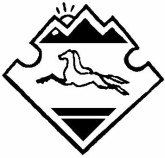 РоссияАлтай РеспубликанынКан-Оозы аймагындаКан-Оозындагы jурт jеезенин jуртадминистрациязыКан-Оозы jурт, Октябрьский, ороом 14, 649450 тел/факс 22343Наименование информации
(реквизита, показателя)Наименование информации
(реквизита, показателя)Наименование информации
(реквизита, показателя)Наименование информации
(реквизита, показателя)Правила формирования информации (реквизита,
показателя)1. Номер сведений о бюджетном обязательстве получателя средств бюджета Усть-Канское сельское поселение (далее
соответственно Сведения о
бюджетном обязательстве,
бюджетное обязательство)1. Номер сведений о бюджетном обязательстве получателя средств бюджета Усть-Канское сельское поселение (далее
соответственно Сведения о
бюджетном обязательстве,
бюджетное обязательство)1. Номер сведений о бюджетном обязательстве получателя средств бюджета Усть-Канское сельское поселение (далее
соответственно Сведения о
бюджетном обязательстве,
бюджетное обязательство)1. Номер сведений о бюджетном обязательстве получателя средств бюджета Усть-Канское сельское поселение (далее
соответственно Сведения о
бюджетном обязательстве,
бюджетное обязательство)Указывается порядковый номер Сведений о
бюджетном обязательстве.При представлении Сведений о бюджетном
обязательстве в форме электронного документа в
государственной интегрированной
информационной системе управления
общественными финансами "Электронный
бюджет" (далее - информационная система)
номер Сведений о бюджетном обязательстве
присваивается автоматически в информационной
системе.2. Учетный номер бюджетного
обязательства2. Учетный номер бюджетного
обязательства2. Учетный номер бюджетного
обязательства2. Учетный номер бюджетного
обязательстваУказывается при внесении изменений в
поставленное на учет бюджетное обязательство.Указывается учетный номер обязательства, в
которое вносятся изменения, присвоенный ему
при постановке на учет.При представлении Сведений о бюджетном
обязательстве в форме электронного документа в
информационной системе учетный номер
бюджетного обязательства заполняется путем
выбора соответствующего значения из полного
перечня учетных номеров бюджетных
обязательств.3. Дата формирования Сведений о бюджетном обязательстве3. Дата формирования Сведений о бюджетном обязательстве3. Дата формирования Сведений о бюджетном обязательстве3. Дата формирования Сведений о бюджетном обязательствеУказывается дата формирования Сведений о
бюджетном обязательстве получателем
бюджетных средств.При представлении Сведений о бюджетном
обязательстве в форме электронного документа в
информационной системе дата Сведений о
бюджетном обязательстве формируется
автоматически.4. Тип бюджетного обязательства4. Тип бюджетного обязательства4. Тип бюджетного обязательстваУказывается код типа бюджетного обязательства, исходя из следующего:- закупка, если бюджетное обязательство
возникло в соответствии с планом закупок,
сформированным в соответствии с
законодательством Российской Федерации о
контрактной системе в сфере закупок товаров,
работ, услуг для обеспечения 
муниципальных нужд;- прочее, если бюджетное обязательство не
связано с закупкой товаров, работ, услуг.Указывается код типа бюджетного обязательства, исходя из следующего:- закупка, если бюджетное обязательство
возникло в соответствии с планом закупок,
сформированным в соответствии с
законодательством Российской Федерации о
контрактной системе в сфере закупок товаров,
работ, услуг для обеспечения 
муниципальных нужд;- прочее, если бюджетное обязательство не
связано с закупкой товаров, работ, услуг.Указывается код типа бюджетного обязательства, исходя из следующего:- закупка, если бюджетное обязательство
возникло в соответствии с планом закупок,
сформированным в соответствии с
законодательством Российской Федерации о
контрактной системе в сфере закупок товаров,
работ, услуг для обеспечения 
муниципальных нужд;- прочее, если бюджетное обязательство не
связано с закупкой товаров, работ, услуг.Указывается код типа бюджетного обязательства, исходя из следующего:- закупка, если бюджетное обязательство
возникло в соответствии с планом закупок,
сформированным в соответствии с
законодательством Российской Федерации о
контрактной системе в сфере закупок товаров,
работ, услуг для обеспечения 
муниципальных нужд;- прочее, если бюджетное обязательство не
связано с закупкой товаров, работ, услуг.5. Информация о получателе
бюджетных средств5. Информация о получателе
бюджетных средств5. Информация о получателе
бюджетных средств5.1. Получатель бюджетных
средств5.1. Получатель бюджетных
средств5.1. Получатель бюджетных
средствУказывается наименование получателя
средств местного бюджета,
соответствующее реестровой записи реестра
участников бюджетного процесса, а также
юридических лиц, не являющихся участниками
бюджетного процесса (далее - Сводный реестр).При представлении Сведений о бюджетном
обязательстве в форме электронного документа в
информационной системе заполняется
автоматически после авторизации и
идентификации получателя средств
бюджета Усть-Канское сельское поселение в информационной
системе.Указывается наименование получателя
средств местного бюджета,
соответствующее реестровой записи реестра
участников бюджетного процесса, а также
юридических лиц, не являющихся участниками
бюджетного процесса (далее - Сводный реестр).При представлении Сведений о бюджетном
обязательстве в форме электронного документа в
информационной системе заполняется
автоматически после авторизации и
идентификации получателя средств
бюджета Усть-Канское сельское поселение в информационной
системе.Указывается наименование получателя
средств местного бюджета,
соответствующее реестровой записи реестра
участников бюджетного процесса, а также
юридических лиц, не являющихся участниками
бюджетного процесса (далее - Сводный реестр).При представлении Сведений о бюджетном
обязательстве в форме электронного документа в
информационной системе заполняется
автоматически после авторизации и
идентификации получателя средств
бюджета Усть-Канское сельское поселение в информационной
системе.Указывается наименование получателя
средств местного бюджета,
соответствующее реестровой записи реестра
участников бюджетного процесса, а также
юридических лиц, не являющихся участниками
бюджетного процесса (далее - Сводный реестр).При представлении Сведений о бюджетном
обязательстве в форме электронного документа в
информационной системе заполняется
автоматически после авторизации и
идентификации получателя средств
бюджета Усть-Канское сельское поселение в информационной
системе.5.2. Наименование бюджета5.2. Наименование бюджета5.2. Наименование бюджетаУказывается наименование бюджета
"местный бюджет".При представлении Сведений о бюджетном
обязательстве в форме электронного документа в
информационной системе заполняется
автоматически.Указывается наименование бюджета
"местный бюджет".При представлении Сведений о бюджетном
обязательстве в форме электронного документа в
информационной системе заполняется
автоматически.Указывается наименование бюджета
"местный бюджет".При представлении Сведений о бюджетном
обязательстве в форме электронного документа в
информационной системе заполняется
автоматически.Указывается наименование бюджета
"местный бюджет".При представлении Сведений о бюджетном
обязательстве в форме электронного документа в
информационной системе заполняется
автоматически.5.3. Финансовый орган5.3. Финансовый орган5.3. Финансовый органУказывается финансовый орган
" Бухгальтеркий отдел Усть-Канского сельского поселения ".При представлении Сведений о бюджетном
обязательстве в форме электронного документа в
информационной системе заполняется
автоматически.Указывается финансовый орган
" Бухгальтеркий отдел Усть-Канского сельского поселения ".При представлении Сведений о бюджетном
обязательстве в форме электронного документа в
информационной системе заполняется
автоматически.Указывается финансовый орган
" Бухгальтеркий отдел Усть-Канского сельского поселения ".При представлении Сведений о бюджетном
обязательстве в форме электронного документа в
информационной системе заполняется
автоматически.Указывается финансовый орган
" Бухгальтеркий отдел Усть-Канского сельского поселения ".При представлении Сведений о бюджетном
обязательстве в форме электронного документа в
информационной системе заполняется
автоматически.5.4. Код получателя бюджетных средств по Сводному реестру <*>5.4. Код получателя бюджетных средств по Сводному реестру <*>5.4. Код получателя бюджетных средств по Сводному реестру <*>Указывается уникальный код организации по
Сводному реестру (далее - код по Сводному
реестру) получателя средств бюджета Усть-Канское сельское поселение в соответствии со Сводным реестром.Указывается уникальный код организации по
Сводному реестру (далее - код по Сводному
реестру) получателя средств бюджета Усть-Канское сельское поселение в соответствии со Сводным реестром.Указывается уникальный код организации по
Сводному реестру (далее - код по Сводному
реестру) получателя средств бюджета Усть-Канское сельское поселение в соответствии со Сводным реестром.Указывается уникальный код организации по
Сводному реестру (далее - код по Сводному
реестру) получателя средств бюджета Усть-Канское сельское поселение в соответствии со Сводным реестром.5.5. Наименование  органа Федерального казначейства5.5. Наименование  органа Федерального казначейства5.5. Наименование  органа Федерального казначействаУказывается наименование  органа Федерального казначейства, в котором
получателю средств бюджета Усть-Канское сельское поселение открыт лицевой счет получателя бюджетных
средств (лицевой счет для учета операций поУказывается наименование  органа Федерального казначейства, в котором
получателю средств бюджета Усть-Канское сельское поселение открыт лицевой счет получателя бюджетных
средств (лицевой счет для учета операций поУказывается наименование  органа Федерального казначейства, в котором
получателю средств бюджета Усть-Канское сельское поселение открыт лицевой счет получателя бюджетных
средств (лицевой счет для учета операций поУказывается наименование  органа Федерального казначейства, в котором
получателю средств бюджета Усть-Канское сельское поселение открыт лицевой счет получателя бюджетных
средств (лицевой счет для учета операций по переданным полномочиям получателя
бюджетных средств), на котором подлежат
отражению операции по учету и исполнению
соответствующего бюджетного обязательства
(далее - соответствующий лицевой счет
получателя бюджетных средств). переданным полномочиям получателя
бюджетных средств), на котором подлежат
отражению операции по учету и исполнению
соответствующего бюджетного обязательства
(далее - соответствующий лицевой счет
получателя бюджетных средств). переданным полномочиям получателя
бюджетных средств), на котором подлежат
отражению операции по учету и исполнению
соответствующего бюджетного обязательства
(далее - соответствующий лицевой счет
получателя бюджетных средств).5.6. Код органа Федерального
казначейства (далее - КОФК) <**>5.6. Код органа Федерального
казначейства (далее - КОФК) <**>5.6. Код органа Федерального
казначейства (далее - КОФК) <**>Указывается код органа Федерального
казначейства, в котором открыт
соответствующий лицевой счет получателя
бюджетных средств.Указывается код органа Федерального
казначейства, в котором открыт
соответствующий лицевой счет получателя
бюджетных средств.Указывается код органа Федерального
казначейства, в котором открыт
соответствующий лицевой счет получателя
бюджетных средств.5.7, Номер лицевого счета
получателя бюджетных средств5.7, Номер лицевого счета
получателя бюджетных средств5.7, Номер лицевого счета
получателя бюджетных средствУказывается номер соответствующего
лицевого счета получателя бюджетных средств.Указывается номер соответствующего
лицевого счета получателя бюджетных средств.Указывается номер соответствующего
лицевого счета получателя бюджетных средств.6. Реквизиты документа,
являющегося основанием для
принятия на учет бюджетного
обязательства (далее - документ-
основание)6. Реквизиты документа,
являющегося основанием для
принятия на учет бюджетного
обязательства (далее - документ-
основание)6. Реквизиты документа,
являющегося основанием для
принятия на учет бюджетного
обязательства (далее - документ-
основание)6.1. Вид документа-основания6.1. Вид документа-основания6.1. Вид документа-основанияУказывается одно из следующих значений:
"контракт", "договор", "соглашение",
"нормативный правовой акт", "исполнительный
документ", "решение налогового органа",
"извещение об осуществлении закупки",
"приглашение принять участие в определении
поставщика (подрядчика, исполнителя)", "иное
основание".Указывается одно из следующих значений:
"контракт", "договор", "соглашение",
"нормативный правовой акт", "исполнительный
документ", "решение налогового органа",
"извещение об осуществлении закупки",
"приглашение принять участие в определении
поставщика (подрядчика, исполнителя)", "иное
основание".Указывается одно из следующих значений:
"контракт", "договор", "соглашение",
"нормативный правовой акт", "исполнительный
документ", "решение налогового органа",
"извещение об осуществлении закупки",
"приглашение принять участие в определении
поставщика (подрядчика, исполнителя)", "иное
основание".6.2. Наименование нормативного
правового акта <***>6.2. Наименование нормативного
правового акта <***>6.2. Наименование нормативного
правового акта <***>При заполнении в пункте 6.1 настоящей
информации значения "нормативный правовой
акт" указывается наименование нормативного
правового акта.При заполнении в пункте 6.1 настоящей
информации значения "нормативный правовой
акт" указывается наименование нормативного
правового акта.При заполнении в пункте 6.1 настоящей
информации значения "нормативный правовой
акт" указывается наименование нормативного
правового акта.6,3. Номер документа-основания6,3. Номер документа-основания6,3. Номер документа-основанияУказывается номер документа-основания (при
наличии).Указывается номер документа-основания (при
наличии).Указывается номер документа-основания (при
наличии).6.4. Дата документа-основания6.4. Дата документа-основания6.4. Дата документа-основанияУказывается дата заключения (принятия)
документа-основания, дата выдачи
исполнительного документа, решения налогового
органа.Указывается дата заключения (принятия)
документа-основания, дата выдачи
исполнительного документа, решения налогового
органа.Указывается дата заключения (принятия)
документа-основания, дата выдачи
исполнительного документа, решения налогового
органа.6.5. Предмет по документу-
основанию <***>6.5. Предмет по документу-
основанию <***>6.5. Предмет по документу-
основанию <***>Указывается предмет по документу-
основанию.При заполнении в пункте 6.1 настоящей
информации значения "контракт", "договор",
"извещение об осуществлении закупки",
"приглашение принять участие в определении
поставщика (подрядчика, исполнителя)"
указывается наименование(я) объекта закупки
(поставляемых товаров, выполняемых работ,
оказываемых услуг), указанное(ые) в контрактеУказывается предмет по документу-
основанию.При заполнении в пункте 6.1 настоящей
информации значения "контракт", "договор",
"извещение об осуществлении закупки",
"приглашение принять участие в определении
поставщика (подрядчика, исполнителя)"
указывается наименование(я) объекта закупки
(поставляемых товаров, выполняемых работ,
оказываемых услуг), указанное(ые) в контрактеУказывается предмет по документу-
основанию.При заполнении в пункте 6.1 настоящей
информации значения "контракт", "договор",
"извещение об осуществлении закупки",
"приглашение принять участие в определении
поставщика (подрядчика, исполнителя)"
указывается наименование(я) объекта закупки
(поставляемых товаров, выполняемых работ,
оказываемых услуг), указанное(ые) в контракте(договоре), "извещении об осуществлении
закупки", "приглашении принять участие в
определении поставщика (подрядчика,
исполнителя)".При заполнении в пункте 6.1 настоящей
информации значения "соглашение" или
"нормативный правовой акт" указывается
наименование^) цели(ей) предоставления,
целевого направления, направления(ий)
расходования субсидии, бюджетных инвестиций,
межбюджетного трансферта или средств.(договоре), "извещении об осуществлении
закупки", "приглашении принять участие в
определении поставщика (подрядчика,
исполнителя)".При заполнении в пункте 6.1 настоящей
информации значения "соглашение" или
"нормативный правовой акт" указывается
наименование^) цели(ей) предоставления,
целевого направления, направления(ий)
расходования субсидии, бюджетных инвестиций,
межбюджетного трансферта или средств.(договоре), "извещении об осуществлении
закупки", "приглашении принять участие в
определении поставщика (подрядчика,
исполнителя)".При заполнении в пункте 6.1 настоящей
информации значения "соглашение" или
"нормативный правовой акт" указывается
наименование^) цели(ей) предоставления,
целевого направления, направления(ий)
расходования субсидии, бюджетных инвестиций,
межбюджетного трансферта или средств.6.6. Уникальный номер реестровой записи в реестре
контрактов*;>6.6. Уникальный номер реестровой записи в реестре
контрактов*;>6.6. Уникальный номер реестровой записи в реестре
контрактов*;>Уникальный номер реестровой записи в
реестре контрактов/реестре соглашений
указывается при внесении изменений в ранее
поставленное на учет бюджетное обязательство с
заполненными в пункте 6.1 настоящей
информации значениями "контракт",
"соглашение" или "нормативный правовой акт".Указывается уникальный номер реестровой
записи в реестре контрактов/реестре соглашений,
соответствующий бюджетному обязательству, в
которое вносятся изменения.Уникальный номер реестровой записи в
реестре контрактов/реестре соглашений
указывается при внесении изменений в ранее
поставленное на учет бюджетное обязательство с
заполненными в пункте 6.1 настоящей
информации значениями "контракт",
"соглашение" или "нормативный правовой акт".Указывается уникальный номер реестровой
записи в реестре контрактов/реестре соглашений,
соответствующий бюджетному обязательству, в
которое вносятся изменения.Уникальный номер реестровой записи в
реестре контрактов/реестре соглашений
указывается при внесении изменений в ранее
поставленное на учет бюджетное обязательство с
заполненными в пункте 6.1 настоящей
информации значениями "контракт",
"соглашение" или "нормативный правовой акт".Указывается уникальный номер реестровой
записи в реестре контрактов/реестре соглашений,
соответствующий бюджетному обязательству, в
которое вносятся изменения.6.7. Сумма в валюте обязательства6.7. Сумма в валюте обязательства6.7. Сумма в валюте обязательстваУказывается сумма бюджетного обязательства
в соответствии с документом-основанием в
единицах валюты, в которой принято бюджетное
обязательство, с точностью до второго знака
после запятой.Указывается сумма бюджетного обязательства
в соответствии с документом-основанием в
единицах валюты, в которой принято бюджетное
обязательство, с точностью до второго знака
после запятой.Указывается сумма бюджетного обязательства
в соответствии с документом-основанием в
единицах валюты, в которой принято бюджетное
обязательство, с точностью до второго знака
после запятой.6.8. Код валюты по ОКБ <***>6.8. Код валюты по ОКБ <***>6.8. Код валюты по ОКБ <***>Указывается код валюты, в которой принято
бюджетное обязательство, в соответствии с
Общероссийским классификатором валют.
Формируется автоматически после указания
наименования валюты в соответствии с
Общероссийским классификатором валют.В случае заключения государственного
контракта (договора) указывается код валюты, в
которой указывается цена контракта.Указывается код валюты, в которой принято
бюджетное обязательство, в соответствии с
Общероссийским классификатором валют.
Формируется автоматически после указания
наименования валюты в соответствии с
Общероссийским классификатором валют.В случае заключения государственного
контракта (договора) указывается код валюты, в
которой указывается цена контракта.Указывается код валюты, в которой принято
бюджетное обязательство, в соответствии с
Общероссийским классификатором валют.
Формируется автоматически после указания
наименования валюты в соответствии с
Общероссийским классификатором валют.В случае заключения государственного
контракта (договора) указывается код валюты, в
которой указывается цена контракта.6.9. Сумма в валюте Российской Федерации <***>6.9. Сумма в валюте Российской Федерации <***>6.9. Сумма в валюте Российской Федерации <***>Указывается сумма бюджетного обязательства
в валюте Российской Федерации.Если бюджетное обязательство принято в
иностранной валюте, его сумма пересчитывается
в валюту Российской Федерации по курсу
Центрального банка Российской Федерации на
дату, указанную в пункте 6.4 настоящей
информации.При представлении Сведений о бюджетном
обязательстве в форме электронного документа в
информационной системе заполняется
автоматически при заполнении информации поУказывается сумма бюджетного обязательства
в валюте Российской Федерации.Если бюджетное обязательство принято в
иностранной валюте, его сумма пересчитывается
в валюту Российской Федерации по курсу
Центрального банка Российской Федерации на
дату, указанную в пункте 6.4 настоящей
информации.При представлении Сведений о бюджетном
обязательстве в форме электронного документа в
информационной системе заполняется
автоматически при заполнении информации поУказывается сумма бюджетного обязательства
в валюте Российской Федерации.Если бюджетное обязательство принято в
иностранной валюте, его сумма пересчитывается
в валюту Российской Федерации по курсу
Центрального банка Российской Федерации на
дату, указанную в пункте 6.4 настоящей
информации.При представлении Сведений о бюджетном
обязательстве в форме электронного документа в
информационной системе заполняется
автоматически при заполнении информации по6.9. Сумма в валюте Российской Федерации <***>6.9. Сумма в валюте Российской Федерации <***>6.9. Сумма в валюте Российской Федерации <***>пунктам 6.7 и 6.8 настоящей информации.Если бюджетное обязательство принято в
иностранной валюте, при внесении изменений в
поставленное на учет бюджетное обязательство
указывается его сумма, пересчитанная в валюту
Российской Федерации по курсу Центрального
банка Российской Федерации на дату заключения
(принятия) документа, предусматривающего
внесение изменений в документ-основание.Сумма в валюте Российской Федерации
включает в себя сумму исполненного
обязательства прошлых лет, а также сумму
обязательства на текущий год и последующие
годыпунктам 6.7 и 6.8 настоящей информации.Если бюджетное обязательство принято в
иностранной валюте, при внесении изменений в
поставленное на учет бюджетное обязательство
указывается его сумма, пересчитанная в валюту
Российской Федерации по курсу Центрального
банка Российской Федерации на дату заключения
(принятия) документа, предусматривающего
внесение изменений в документ-основание.Сумма в валюте Российской Федерации
включает в себя сумму исполненного
обязательства прошлых лет, а также сумму
обязательства на текущий год и последующие
годыпунктам 6.7 и 6.8 настоящей информации.Если бюджетное обязательство принято в
иностранной валюте, при внесении изменений в
поставленное на учет бюджетное обязательство
указывается его сумма, пересчитанная в валюту
Российской Федерации по курсу Центрального
банка Российской Федерации на дату заключения
(принятия) документа, предусматривающего
внесение изменений в документ-основание.Сумма в валюте Российской Федерации
включает в себя сумму исполненного
обязательства прошлых лет, а также сумму
обязательства на текущий год и последующие
годыпунктам 6.7 и 6.8 настоящей информации.Если бюджетное обязательство принято в
иностранной валюте, при внесении изменений в
поставленное на учет бюджетное обязательство
указывается его сумма, пересчитанная в валюту
Российской Федерации по курсу Центрального
банка Российской Федерации на дату заключения
(принятия) документа, предусматривающего
внесение изменений в документ-основание.Сумма в валюте Российской Федерации
включает в себя сумму исполненного
обязательства прошлых лет, а также сумму
обязательства на текущий год и последующие
годы6.10. Процент авансового платежа от общей суммы обязательства6.10. Процент авансового платежа от общей суммы обязательства6.10. Процент авансового платежа от общей суммы обязательстваПри заполнении в пункте 6.1 настоящей
информации значения "контракт" или "договор"
указывается процент авансового платежа,
установленный документом-основанием или
исчисленный от общей суммы бюджетного
обязательстваПри заполнении в пункте 6.1 настоящей
информации значения "контракт" или "договор"
указывается процент авансового платежа,
установленный документом-основанием или
исчисленный от общей суммы бюджетного
обязательстваПри заполнении в пункте 6.1 настоящей
информации значения "контракт" или "договор"
указывается процент авансового платежа,
установленный документом-основанием или
исчисленный от общей суммы бюджетного
обязательстваПри заполнении в пункте 6.1 настоящей
информации значения "контракт" или "договор"
указывается процент авансового платежа,
установленный документом-основанием или
исчисленный от общей суммы бюджетного
обязательства6.11. Сумма авансового платежа6.11. Сумма авансового платежа6.11. Сумма авансового платежаПри заполнении в пункте 6.1 настоящей
информации значения "контракт" или "договор"
указывается сумма авансового платежа в валюте
обязательства, установленная документом-
основанием или исчисленная от общей суммы
бюджетного обязательства. Заполняется
автоматически после заполнения пункта 8.5
настоящей информации.При заполнении в пункте 6.1 настоящей
информации значения "контракт" или "договор"
указывается сумма авансового платежа в валюте
обязательства, установленная документом-
основанием или исчисленная от общей суммы
бюджетного обязательства. Заполняется
автоматически после заполнения пункта 8.5
настоящей информации.При заполнении в пункте 6.1 настоящей
информации значения "контракт" или "договор"
указывается сумма авансового платежа в валюте
обязательства, установленная документом-
основанием или исчисленная от общей суммы
бюджетного обязательства. Заполняется
автоматически после заполнения пункта 8.5
настоящей информации.При заполнении в пункте 6.1 настоящей
информации значения "контракт" или "договор"
указывается сумма авансового платежа в валюте
обязательства, установленная документом-
основанием или исчисленная от общей суммы
бюджетного обязательства. Заполняется
автоматически после заполнения пункта 8.5
настоящей информации.6.12. Номер уведомления о
поступлении исполнительного
документа/решения налогового
органа6.12. Номер уведомления о
поступлении исполнительного
документа/решения налогового
органа6.12. Номер уведомления о
поступлении исполнительного
документа/решения налогового
органаПри заполнении в пункте 6.1 настоящей
информации значений "исполнительный
документ" или "решение налогового органа"
указывается номер уведомления органа
Федерального казначейства о поступлении
исполнительного документа (решения налогового
органа), направленного должнику.При заполнении в пункте 6.1 настоящей
информации значений "исполнительный
документ" или "решение налогового органа"
указывается номер уведомления органа
Федерального казначейства о поступлении
исполнительного документа (решения налогового
органа), направленного должнику.При заполнении в пункте 6.1 настоящей
информации значений "исполнительный
документ" или "решение налогового органа"
указывается номер уведомления органа
Федерального казначейства о поступлении
исполнительного документа (решения налогового
органа), направленного должнику.При заполнении в пункте 6.1 настоящей
информации значений "исполнительный
документ" или "решение налогового органа"
указывается номер уведомления органа
Федерального казначейства о поступлении
исполнительного документа (решения налогового
органа), направленного должнику.6.13. Дата уведомления о
поступлении исполнительного
документа/решения налогового
органа6.13. Дата уведомления о
поступлении исполнительного
документа/решения налогового
органа6.13. Дата уведомления о
поступлении исполнительного
документа/решения налогового
органаПри заполнении в пункте 6.1 настоящей
информации значений "исполнительный
документ" или "решение налогового органа"
указывается дата уведомления органа
Федерального казначейства о поступлении
исполнительного документа (решения налогового
органа), направленного должнику.При заполнении в пункте 6.1 настоящей
информации значений "исполнительный
документ" или "решение налогового органа"
указывается дата уведомления органа
Федерального казначейства о поступлении
исполнительного документа (решения налогового
органа), направленного должнику.При заполнении в пункте 6.1 настоящей
информации значений "исполнительный
документ" или "решение налогового органа"
указывается дата уведомления органа
Федерального казначейства о поступлении
исполнительного документа (решения налогового
органа), направленного должнику.При заполнении в пункте 6.1 настоящей
информации значений "исполнительный
документ" или "решение налогового органа"
указывается дата уведомления органа
Федерального казначейства о поступлении
исполнительного документа (решения налогового
органа), направленного должнику.6.14, Основание невключения
договора (муниципального
контракта) в реестр контрактов6.14, Основание невключения
договора (муниципального
контракта) в реестр контрактов6.14, Основание невключения
договора (муниципального
контракта) в реестр контрактовПри заполнении в пункте 6.1 настоящей
информации значения "договор" указывается
основание невключения договора (контракта) в
реестр контрактов.При заполнении в пункте 6.1 настоящей
информации значения "договор" указывается
основание невключения договора (контракта) в
реестр контрактов.При заполнении в пункте 6.1 настоящей
информации значения "договор" указывается
основание невключения договора (контракта) в
реестр контрактов.При заполнении в пункте 6.1 настоящей
информации значения "договор" указывается
основание невключения договора (контракта) в
реестр контрактов.7. Реквизиты контрагента/взыскателя по
исполнительному документу/решению налогового органа <****>7. Реквизиты контрагента/взыскателя по
исполнительному документу/решению налогового органа <****>7. Реквизиты контрагента/взыскателя по
исполнительному документу/решению налогового органа <****>7.1.Наименование юридического лица/фамилия, имя, отчество физического лица <***>7.1.Наименование юридического лица/фамилия, имя, отчество физического лица <***>7.1.Наименование юридического лица/фамилия, имя, отчество физического лица <***>Указывается наименование поставщика
(подрядчика, исполнителя, получателя денежных
средств) по документу-основанию (далее -
контрагент) в соответствии со сведениями
Единого государственного реестра юридических
лиц (далее - ЕГРЮЛ) на основании документа-
основания, фамилия, имя, отчество физического
лица на основании документа-основания.В случае если информация о контрагенте
содержится в Сводном реестре, указывается
наименование контрагента, соответствующее
сведениям, включенным в Сводный реестр.Указывается наименование поставщика
(подрядчика, исполнителя, получателя денежных
средств) по документу-основанию (далее -
контрагент) в соответствии со сведениями
Единого государственного реестра юридических
лиц (далее - ЕГРЮЛ) на основании документа-
основания, фамилия, имя, отчество физического
лица на основании документа-основания.В случае если информация о контрагенте
содержится в Сводном реестре, указывается
наименование контрагента, соответствующее
сведениям, включенным в Сводный реестр.Указывается наименование поставщика
(подрядчика, исполнителя, получателя денежных
средств) по документу-основанию (далее -
контрагент) в соответствии со сведениями
Единого государственного реестра юридических
лиц (далее - ЕГРЮЛ) на основании документа-
основания, фамилия, имя, отчество физического
лица на основании документа-основания.В случае если информация о контрагенте
содержится в Сводном реестре, указывается
наименование контрагента, соответствующее
сведениям, включенным в Сводный реестр.7.2. Идентификационный номер налогоплательщика (ИНН) <***>7.2. Идентификационный номер налогоплательщика (ИНН) <***>7.2. Идентификационный номер налогоплательщика (ИНН) <***>Указывается ИНН контрагента в соответствии со сведениями ЕГРЮЛ.В случае если информация о контрагенте
содержится в Сводном реестре, указывается
идентификационный номер налогоплательщика,
соответствующий сведениям, включенным в
Сводный реестр.Указывается ИНН контрагента в соответствии со сведениями ЕГРЮЛ.В случае если информация о контрагенте
содержится в Сводном реестре, указывается
идентификационный номер налогоплательщика,
соответствующий сведениям, включенным в
Сводный реестр.Указывается ИНН контрагента в соответствии со сведениями ЕГРЮЛ.В случае если информация о контрагенте
содержится в Сводном реестре, указывается
идентификационный номер налогоплательщика,
соответствующий сведениям, включенным в
Сводный реестр.7.3. Код причины постановки на учет в налоговом органе (КПП)7.3. Код причины постановки на учет в налоговом органе (КПП)7.3. Код причины постановки на учет в налоговом органе (КПП)Указывается КПП контрагента в соответствии со сведениями ЕГРЮЛ.В случае если информация о контрагенте
содержится в Сводном реестре, указывается КПП
контрагента, соответствующий сведениям,
включенным в Сводный реестр.Указывается КПП контрагента в соответствии со сведениями ЕГРЮЛ.В случае если информация о контрагенте
содержится в Сводном реестре, указывается КПП
контрагента, соответствующий сведениям,
включенным в Сводный реестр.Указывается КПП контрагента в соответствии со сведениями ЕГРЮЛ.В случае если информация о контрагенте
содержится в Сводном реестре, указывается КПП
контрагента, соответствующий сведениям,
включенным в Сводный реестр.7.4. Код по Сводному реестру7.4. Код по Сводному реестру7.4. Код по Сводному рееструКод по Сводному реестру контрагента
указывается автоматически в случае наличия
информации о нем в Сводном реестре в
соответствии с ИНН и КПП контрагента,
указанным в пунктах 7.2 и 7.3 настоящей
информации.Код по Сводному реестру контрагента
указывается автоматически в случае наличия
информации о нем в Сводном реестре в
соответствии с ИНН и КПП контрагента,
указанным в пунктах 7.2 и 7.3 настоящей
информации.Код по Сводному реестру контрагента
указывается автоматически в случае наличия
информации о нем в Сводном реестре в
соответствии с ИНН и КПП контрагента,
указанным в пунктах 7.2 и 7.3 настоящей
информации.7.5. Номер лицевого счета7.5. Номер лицевого счета7.5. Номер лицевого счетаВ случае если операции по исполнению
бюджетного обязательства подлежат отражению
на лицевом счете, открытом контрагенту в органе
Федерального казначейства,
указывается номер лицевого счета контрагента в
соответствии с документом-основанием.В случае если операции по исполнению
бюджетного обязательства подлежат отражению
на лицевом счете, открытом контрагенту в органе
Федерального казначейства,
указывается номер лицевого счета контрагента в
соответствии с документом-основанием.В случае если операции по исполнению
бюджетного обязательства подлежат отражению
на лицевом счете, открытом контрагенту в органе
Федерального казначейства,
указывается номер лицевого счета контрагента в
соответствии с документом-основанием.7.6. Номер банковского счета7.6. Номер банковского счета7.6. Номер банковского счетаУказывается номер банковского счета
контрагента (при наличии в документе- основании).Указывается номер банковского счета
контрагента (при наличии в документе- основании).Указывается номер банковского счета
контрагента (при наличии в документе- основании).7.7. Наименование банка, иной организации, в котором (-ой) открыт счет контрагенту7.7. Наименование банка, иной организации, в котором (-ой) открыт счет контрагенту7.7. Наименование банка, иной организации, в котором (-ой) открыт счет контрагентуУказывается наименование банка контрагента (при наличии в документе-основании).Указывается наименование банка контрагента (при наличии в документе-основании).Указывается наименование банка контрагента (при наличии в документе-основании).7.8. БИК банка7.8. БИК банка7.8. БИК банкаУказывается БИК банка контрагента (при
наличии в документе-основании).Указывается БИК банка контрагента (при
наличии в документе-основании).Указывается БИК банка контрагента (при
наличии в документе-основании).7.9. Корреспондентский счет банка7.9. Корреспондентский счет банка7.9. Корреспондентский счет банкаУказывается корреспондентский счет банка
контрагента (при наличии в документе-
основании).Указывается корреспондентский счет банка
контрагента (при наличии в документе-
основании).Указывается корреспондентский счет банка
контрагента (при наличии в документе-
основании).8. Расшифровка обязательства8. Расшифровка обязательства8. Расшифровка обязательства8.1. Наименование объекта
муниципальной адресной
инвестиционной программы (далее
-МАИП)8.1. Наименование объекта
муниципальной адресной
инвестиционной программы (далее
-МАИП)8.1. Наименование объекта
муниципальной адресной
инвестиционной программы (далее
-МАИП)Указывается наименование объекта МАИП на
основании информации из документа-основания,
заключенного (принятого) в целях реализации
МАИП.Указывается наименование объекта МАИП на
основании информации из документа-основания,
заключенного (принятого) в целях реализации
МАИП.Указывается наименование объекта МАИП на
основании информации из документа-основания,
заключенного (принятого) в целях реализации
МАИП.8.2. Код объекта МАИП8.2. Код объекта МАИП8.2. Код объекта МАИПУказывается код объекта МАИП на основании
документа-основания, заключенного в целях
реализации МАИП.Указывается код объекта МАИП на основании
документа-основания, заключенного в целях
реализации МАИП.Указывается код объекта МАИП на основании
документа-основания, заключенного в целях
реализации МАИП.8.3. Наименование вида средств8.3. Наименование вида средств8.3. Наименование вида средствУказывается наименование вида средств, за
счет которых должна быть произведена кассовая
выплата: средства бюджета, средства
дополнительного финансирования, средства для
финансирования мероприятий по оперативно-
розыскной деятельности.В случае постановки на учет бюджетного
обязательства, возникшего на основании
исполнительного документа или решения
налогового органа, указывается на основании
информации, представленной должником.Указывается наименование вида средств, за
счет которых должна быть произведена кассовая
выплата: средства бюджета, средства
дополнительного финансирования, средства для
финансирования мероприятий по оперативно-
розыскной деятельности.В случае постановки на учет бюджетного
обязательства, возникшего на основании
исполнительного документа или решения
налогового органа, указывается на основании
информации, представленной должником.Указывается наименование вида средств, за
счет которых должна быть произведена кассовая
выплата: средства бюджета, средства
дополнительного финансирования, средства для
финансирования мероприятий по оперативно-
розыскной деятельности.В случае постановки на учет бюджетного
обязательства, возникшего на основании
исполнительного документа или решения
налогового органа, указывается на основании
информации, представленной должником.8.4. Код по БК <***>8.4. Код по БК <***>8.4. Код по БК <***>Указывается код классификации расходов
районного бюджета в соответствии с
предметом документа-основания.В случае постановки на учет бюджетного
обязательства, возникшего на основании
исполнительного документа (решения налогового
органа), указывается код классификации
расходов бюджета Усть-Канское сельское поселение на основании информации, представленной
должником.Указывается код классификации расходов
районного бюджета в соответствии с
предметом документа-основания.В случае постановки на учет бюджетного
обязательства, возникшего на основании
исполнительного документа (решения налогового
органа), указывается код классификации
расходов бюджета Усть-Канское сельское поселение на основании информации, представленной
должником.Указывается код классификации расходов
районного бюджета в соответствии с
предметом документа-основания.В случае постановки на учет бюджетного
обязательства, возникшего на основании
исполнительного документа (решения налогового
органа), указывается код классификации
расходов бюджета Усть-Канское сельское поселение на основании информации, представленной
должником.8.5. Признак безусловности
обязательства8.5. Признак безусловности
обязательства8.5. Признак безусловности
обязательстваУказывается значение "безусловное" по
бюджетному обязательству, денежное
обязательство по которому возникает на
основании документа-основания при
наступлении сроков проведения платежей
(наступление срока проведения авансового
платежа по контракту, договору, наступление
срока перечисления субсидии по соглашению,Указывается значение "безусловное" по
бюджетному обязательству, денежное
обязательство по которому возникает на
основании документа-основания при
наступлении сроков проведения платежей
(наступление срока проведения авансового
платежа по контракту, договору, наступление
срока перечисления субсидии по соглашению,Указывается значение "безусловное" по
бюджетному обязательству, денежное
обязательство по которому возникает на
основании документа-основания при
наступлении сроков проведения платежей
(наступление срока проведения авансового
платежа по контракту, договору, наступление
срока перечисления субсидии по соглашению,исполнение решения налогового органа, оплата
исполнительного документа, иное).Указывается значение "условное11 по
обязательству, денежное обязательство по
которому возникает в силу наступления условий,
предусмотренных в документе-основании
(подписания актов выполненных работ,
утверждение отчетов о выполнении условий
соглашения о предоставлении субсидии, иное).исполнение решения налогового органа, оплата
исполнительного документа, иное).Указывается значение "условное11 по
обязательству, денежное обязательство по
которому возникает в силу наступления условий,
предусмотренных в документе-основании
(подписания актов выполненных работ,
утверждение отчетов о выполнении условий
соглашения о предоставлении субсидии, иное).исполнение решения налогового органа, оплата
исполнительного документа, иное).Указывается значение "условное11 по
обязательству, денежное обязательство по
которому возникает в силу наступления условий,
предусмотренных в документе-основании
(подписания актов выполненных работ,
утверждение отчетов о выполнении условий
соглашения о предоставлении субсидии, иное).8.6. Сумма исполненного
обязательства прошлых лет8.6. Сумма исполненного
обязательства прошлых летУказывается исполненная сумма бюджетного
обязательства прошлых лет с точностью до
второго знака после запятой.Указывается исполненная сумма бюджетного
обязательства прошлых лет с точностью до
второго знака после запятой.Указывается исполненная сумма бюджетного
обязательства прошлых лет с точностью до
второго знака после запятой.8.7. Сумма неисполненного
обязательства прошлых лет8.7. Сумма неисполненного
обязательства прошлых летПри внесении изменения в бюджетное
обязательство, связанное с переносом
неисполненной суммы обязательства прошлых
лет на очередной финансовый год, указывается
сумма бюджетного обязательства прошлых лет с
точностью до второго знака после запятой,
подлежащая исполнению в текущем финансовом
годуПри внесении изменения в бюджетное
обязательство, связанное с переносом
неисполненной суммы обязательства прошлых
лет на очередной финансовый год, указывается
сумма бюджетного обязательства прошлых лет с
точностью до второго знака после запятой,
подлежащая исполнению в текущем финансовом
годуПри внесении изменения в бюджетное
обязательство, связанное с переносом
неисполненной суммы обязательства прошлых
лет на очередной финансовый год, указывается
сумма бюджетного обязательства прошлых лет с
точностью до второго знака после запятой,
подлежащая исполнению в текущем финансовом
году8.8. Сумма на 20	 текущийфинансовый год в валюте
обязательства с помесячной
разбивкой <***>8.8. Сумма на 20	 текущийфинансовый год в валюте
обязательства с помесячной
разбивкой <***>В случае постановки на учет (изменения)
бюджетного обязательства, возникшего на
основании соглашения о предоставлении
субсидии юридическому лицу, соглашения о
предоставлении межбюджетного трансферта,
имеющего целевое назначение, принятия
нормативного правового акта о предоставлении
субсидии юридическому лицу, нормативного
правового акта о предоставлении
межбюджетного трансферта, имеющего целевое
назначение, указывается размер субсидии,
бюджетных инвестиций, межбюджетного
трансферта в единицах валюты обязательства с
точностью до второго знака после запятой для
каждой даты осуществления платежа.В случае постановки на учет (изменения)
бюджетного обязательства, возникшего на
основании муниципального контракта
(договора), указывается график платежей с
помесячной разбивкой текущего года исполнения
контракта.В случае постановки на учет (изменения)
бюджетного обязательства, возникшего на
основании исполнительного документа/решения
налогового органа, указывается сумма на
основании информации, представленной
должником.В случае постановки на учет (изменения)
бюджетного обязательства, возникшего на
основании соглашения о предоставлении
субсидии юридическому лицу, соглашения о
предоставлении межбюджетного трансферта,
имеющего целевое назначение, принятия
нормативного правового акта о предоставлении
субсидии юридическому лицу, нормативного
правового акта о предоставлении
межбюджетного трансферта, имеющего целевое
назначение, указывается размер субсидии,
бюджетных инвестиций, межбюджетного
трансферта в единицах валюты обязательства с
точностью до второго знака после запятой для
каждой даты осуществления платежа.В случае постановки на учет (изменения)
бюджетного обязательства, возникшего на
основании муниципального контракта
(договора), указывается график платежей с
помесячной разбивкой текущего года исполнения
контракта.В случае постановки на учет (изменения)
бюджетного обязательства, возникшего на
основании исполнительного документа/решения
налогового органа, указывается сумма на
основании информации, представленной
должником.В случае постановки на учет (изменения)
бюджетного обязательства, возникшего на
основании соглашения о предоставлении
субсидии юридическому лицу, соглашения о
предоставлении межбюджетного трансферта,
имеющего целевое назначение, принятия
нормативного правового акта о предоставлении
субсидии юридическому лицу, нормативного
правового акта о предоставлении
межбюджетного трансферта, имеющего целевое
назначение, указывается размер субсидии,
бюджетных инвестиций, межбюджетного
трансферта в единицах валюты обязательства с
точностью до второго знака после запятой для
каждой даты осуществления платежа.В случае постановки на учет (изменения)
бюджетного обязательства, возникшего на
основании муниципального контракта
(договора), указывается график платежей с
помесячной разбивкой текущего года исполнения
контракта.В случае постановки на учет (изменения)
бюджетного обязательства, возникшего на
основании исполнительного документа/решения
налогового органа, указывается сумма на
основании информации, представленной
должником.8.9. Сумма в валюте обязательства на плановый период в разрезе лет8.9. Сумма в валюте обязательства на плановый период в разрезе летВ случае постановки на учет (изменения)бюджетного обязательства, возникшего на
основании соглашения о предоставлении
субсидии юридическому лицу, соглашения о
предоставлении межбюджетного трансферта,
имеющего целевое назначение, принятия
нормативного правового акта о предоставлении
субсидии юридическому лицу, нормативного
правового акта о предоставлении
межбюджетного трансферта, имеющего целевое
назначение, указывается размер субсидии,
бюджетных инвестиций, межбюджетного
трансферта в единицах валюты обязательства с
точностью до второго знака после запятой.В случае постановки на учет (изменения)бюджетного обязательства, возникшего на
основании соглашения о предоставлении
субсидии юридическому лицу, соглашения о
предоставлении межбюджетного трансферта,
имеющего целевое назначение, принятия
нормативного правового акта о предоставлении
субсидии юридическому лицу, нормативного
правового акта о предоставлении
межбюджетного трансферта, имеющего целевое
назначение, указывается размер субсидии,
бюджетных инвестиций, межбюджетного
трансферта в единицах валюты обязательства с
точностью до второго знака после запятой.В случае постановки на учет (изменения)бюджетного обязательства, возникшего на
основании соглашения о предоставлении
субсидии юридическому лицу, соглашения о
предоставлении межбюджетного трансферта,
имеющего целевое назначение, принятия
нормативного правового акта о предоставлении
субсидии юридическому лицу, нормативного
правового акта о предоставлении
межбюджетного трансферта, имеющего целевое
назначение, указывается размер субсидии,
бюджетных инвестиций, межбюджетного
трансферта в единицах валюты обязательства с
точностью до второго знака после запятой.В случае постановки на учет (изменения)
бюджетного обязательства, возникшего на
основании муниципального контракта
(договора), указывается график платежей по
муниципальному контракту (договору) в валюте
обязательства с годовой периодичностью.Сумма указывается отдельно на первый,
второй и третий год планового периода, а также
общей суммой на последующие года.В случае постановки на учет (изменения)
бюджетного обязательства, возникшего на
основании муниципального контракта
(договора), указывается график платежей по
муниципальному контракту (договору) в валюте
обязательства с годовой периодичностью.Сумма указывается отдельно на первый,
второй и третий год планового периода, а также
общей суммой на последующие года.В случае постановки на учет (изменения)
бюджетного обязательства, возникшего на
основании муниципального контракта
(договора), указывается график платежей по
муниципальному контракту (договору) в валюте
обязательства с годовой периодичностью.Сумма указывается отдельно на первый,
второй и третий год планового периода, а также
общей суммой на последующие года.8.10. Дата выплаты по
исполнительному документу8.10. Дата выплаты по
исполнительному документуУказывается дата ежемесячной выплаты по
исполнению исполнительного документа, если
выплаты имеют периодический характерУказывается дата ежемесячной выплаты по
исполнению исполнительного документа, если
выплаты имеют периодический характерУказывается дата ежемесячной выплаты по
исполнению исполнительного документа, если
выплаты имеют периодический характер8.11. Аналитический код8.11. Аналитический кодУказывается при необходимости код цели,
присваиваемый органами Федерального
казначейства субсидиям, субвенциям и иным
межбюджетным трансфертам, имеющим целевое
значение, предоставляемым из республиканского
бюджета бюджетам муниципальных образований.Указывается при необходимости код цели,
присваиваемый органами Федерального
казначейства субсидиям, субвенциям и иным
межбюджетным трансфертам, имеющим целевое
значение, предоставляемым из республиканского
бюджета бюджетам муниципальных образований.Указывается при необходимости код цели,
присваиваемый органами Федерального
казначейства субсидиям, субвенциям и иным
межбюджетным трансфертам, имеющим целевое
значение, предоставляемым из республиканского
бюджета бюджетам муниципальных образований.8.12. Примечание8.12. ПримечаниеИная информация, необходимая для постановки бюджетного обязательства на учет.Иная информация, необходимая для постановки бюджетного обязательства на учет.Иная информация, необходимая для постановки бюджетного обязательства на учет.Наименование информации (реквизита, показателя)Правила формирования информации (реквизита, показателя)1. Номер сведений о денежном обязательстве получателя средств  бюджета Усть-Канское сельское поселение (далее  соответственно - Сведения о денежном обязательстве, денежное обязательство)Указывается порядковый номер Сведений о денежном обязательстве.При представлении Сведений о денежном обязательстве в форме электронного документа в государственной интегрированной информационной системе управления общественными финансами «Электронный бюджет» (далее - информационная система) номер Сведений о денежном обязательстве присваивается автоматически в информационной системе.2. Дата Сведений о денежном обязательствеУказывается дата подписания Сведений о денежном обязательстве получателем бюджетных средств.При представлении Сведений о денежном обязательстве в форме электронного документа в информационной системе дата Сведений о денежном обязательстве формируется автоматически.3. Учетный номер денежного обязательстваУказывается при внесении изменений в поставленное на учет денежное обязательство.Указывается учетный номер обязательства, в которое вносятся изменения, присвоенный ему при постановке на учет.При представлении Сведений о денежном обязательстве в форме электронного документа в информационной системе учетный номер денежного обязательства заполняется путем выбора соответствующего значения из полного перечня учетных номеров денежных обязательств.4. Учетный номер бюджетного обязательстваУказывается учетный номер принятого бюджетного обязательства, денежное обязательство по которому ставится на учет (в денежное обязательство по которому вносятся изменения).При представлении Сведений о денежном обязательстве, предусматривающих внесение изменений в поставленное на учет денежное обязательство, в форме электронного документа в информационной системе заполняется автоматически при указании учетного номера денежного обязательства, в которое вносятся изменения.5. Код объекта муниципальной  адресной инвестиционной программы (далее МАИП) <**>Указывается код объекта МАИП на основании документа, являющегося основанием для принятия бюджетного обязательства (далее - документ-основание), заключенного в целях реализации МАИП.6. Информация о получателе бюджетных средств6.1. Получатель бюджетных средств <*>Указывается наименование получателя средств бюджета Усть-Канское сельское поселение6.2. Код получателя бюджетных средств по Сводному реестру <*>Указывается уникальный код организации по Сводному реестру (далее - код по Сводному реестру) получателя средств бюджета Усть-Канское сельское поселение6.3. Номер лицевого счета <*>Указывается номер соответствующего лицевого счета получателя средств бюджета Усть-Канское сельское поселение6.4. Главный распорядитель бюджетных средствУказывается наименование главного распорядителя средств бюджета Усть-Канское сельское поселение с отражением в кодовой зоне кода главного распорядителя средств бюджета МО Усть-Канское сельское поселение по бюджетной классификации Российской Федерации.6.5. Наименование бюджетаУказывается наименование бюджета – «районный бюджет».При представлении Сведений о денежном обязательстве в форме электронного документа в информационной системе заполняется автоматически.6.6. Финансовый органУказывается уникальный номер реестровой записи в реестре контрактов». Не заполняется при постановке на учет бюджетного обязательства, сведения о котором направляются в Управление одновременно с информацией о контракте, соглашении для ее первичного включения в реестр контрактов.6.7. Территориальный орган Управлений Федерального казначейства по РА <*>Указывается наименование территориального органа Управления Федерального казначейства по РА, в котором получателю средств бюджета Усть-Канское сельское поселение открыт лицевой счет получателя бюджетных средств (лицевой счет для учета операций по переданным полномочиям получателя бюджетных средств), на котором подлежат отражению операции по учету и исполнению соответствующего денежного обязательства (далее - соответствующий лицевой счет получателя бюджетных средств).6.8. Код органа Территориального казначейства (далее - ТОФК) <*>Указывается код органа Территориального казначейства, в котором получателю средств бюджета Усть-Канское сельское поселение  открыт соответствующий лицевой счет получателя бюджетных средств.6.9 Признак авансового платежаУказывается признак авансового платежа. Если платеж является авансовым, в графе указывается «Да», если платеж не является авансовым, указывается «Нет».7. Реквизиты документа, подтверждающего возникновение денежного обязательства7.1. ВидУказывается наименование документа, являющегося основанием для возникновения денежного обязательства.7.2. НомерУказывается номер документа, подтверждающего возникновение денежного обязательства.7.3. ДатаУказывается дата документа, подтверждающего возникновение денежного обязательства.7.4 СуммаУказывается сумма документа, подтверждающего возникновение денежного обязательства.7.5. ПредметУказывается наименование товаров (работ, услуг) в соответствии с документом, подтверждающим возникновение денежного обязательства.7.6. Наименование вида средствУказывается наименование вида средств, за счет которых должна быть произведена кассовая выплата: средства бюджета, средства дополнительного бюджетного финансирования.В случае постановки на учет денежного обязательства, возникшего на основании исполнительного документа или решения налогового органа, указывается на основании информации, представленной должником.7.7. Код по бюджетной классификации (далее - Код по БК) <**>Указывается код классификации расходов бюджета Усть-Канское сельское поселение в соответствии с предметом документа-основания.В случае постановки на учет денежного обязательства, возникшего на основании исполнительного документа или решения налогового органа, указывается код классификации расходов бюджета Усть-Канское сельское поселение на основании информации, представленной должником.7.8. Аналитический код <**>Указывается при необходимости в дополнение к коду по бюджетной классификации плательщика код цели, присваиваемый органами Территориального казначейства субсидиям, субвенциям и иным межбюджетным трансфертам, имеющим целевое значение, предоставляемым из бюджета Усть-Канское сельское поселение другим бюджетам (аналитический код, используемый органами Территориального казначейства для учета операций со средствами юридических лиц, не являющихся участниками бюджетного процесса).7.9. Сумма в валюте выплатыУказывается сумма денежного обязательства в соответствии с документом, подтверждающим возникновение денежного обязательства, в единицах валюты, в которой принято денежное обязательство, с точностью до второго знака после запятой.7.10. Код валютыУказывается код валюты, в которой принято денежное обязательство, в соответствии с Общероссийским классификатором валют.7.11. Сумма в рублевом эквивалентеУказывается сумма денежного обязательства в валюте Российской Федерации.Если денежное обязательство принято в иностранной валюте, его сумма пересчитывается в валюту Российской Федерации по курсу Центрального банка Российской Федерации на дату, указанную в пункте 7.3 настоящей Информации.При представлении Сведений о денежном обязательстве в форме электронного документа в информационной системе заполняется автоматически при заполнении Информации по пунктам 7.9 и 7.10 настоящей Информации7.12. Перечислено сумм авансаУказывается сумма перечисленного авансового платежа. Графа не заполняется, в случае если в кодовой зоне «Признак авансового платежа» указано «Да».Nп/пДокумент, на основании которого возникает бюджетное
обязательство получателя средств
бюджета Усть-Канское сельское поселениеДокумент, подтверждающий возникновение денежного обязательства получателя средств
бюджета Усть-Канское сельское поселение112311Извещение об осуществлении
закупкиФормирование денежного обязательства не
предусматривается22Приглашения принять участие в
определении поставщика
(подрядчика, исполнителя)Формирование денежного обязательства не
предусматривается33Муниципальный контракт
(договор) на поставку товаров,
выполнение работ, оказаниеАкт выполненных работМуниципальный контракт
(договор) на поставку товаров,
выполнение работ, оказаниеАкт об оказании услугуслуг для обеспечения нужд,
сведения о котором подлежатАкт приема-передачивключению в определенный
законодательством о контрактной
системе Российской Федерации в
сфере закупок товаров, работ,
услуг для обеспечения
муниципальных нужд реестр
контрактов, заключенных
заказчиками, или реестр
контрактов. содержащий
сведения. составляющиеМуниципальный контракт (в случае
осуществления авансовых платежей в
соответствии с условиями муниципального
контракта, внесение арендной платы по
муниципальному контракту)включению в определенный
законодательством о контрактной
системе Российской Федерации в
сфере закупок товаров, работ,
услуг для обеспечения
муниципальных нужд реестр
контрактов, заключенных
заказчиками, или реестр
контрактов. содержащий
сведения. составляющиеСправка-расчет или иной документ,
являющийся основанием для оплаты
неустойкивключению в определенный
законодательством о контрактной
системе Российской Федерации в
сфере закупок товаров, работ,
услуг для обеспечения
муниципальных нужд реестр
контрактов, заключенных
заказчиками, или реестр
контрактов. содержащий
сведения. составляющиеСчетгосударственную тайну (далее -
соответственно муниципальныйСчет-фактураконтракт, реестр контрактов)Товарная накладная (унифицированная
форма N ТОРГ-12) (ф. 0330212)Универсальный передаточный документ• *ЧекИной документ, подтверждающий
возникновение денежного обязательства
получателя средств бюджета Усть-Канское сельское поселение (далее - иной документ,
подтверждающий возникновение денежного
обязательства) по бюджетному
обязательству получателя средств
бюджета Усть-Канское сельское поселение, возникшему на основании муниципального контракта44Муниципальный контракт
(договор) на поставку товаров,
выполнение работ, оказаниеАкт выполненных работМуниципальный контракт
(договор) на поставку товаров,
выполнение работ, оказаниеАкт об оказании услугуслуг, сведения о котором не
подлежат включению в реестрыАкт приема-передачиконтрактов в соответствии с
законодательством Российской
Федерации о контрактной
системе в сфере закупок товаров,
работ, услуг для обеспечения
нужд, международный договор
(соглашение) (далее - договор), за
исключением договоров,
указанных в 13 пункте
настоящего перечняДоговор (в случае осуществления авансовых
платежей в соответствии с условиями
договора, внесения арендной платы по
договору)контрактов в соответствии с
законодательством Российской
Федерации о контрактной
системе в сфере закупок товаров,
работ, услуг для обеспечения
нужд, международный договор
(соглашение) (далее - договор), за
исключением договоров,
указанных в 13 пункте
настоящего перечняСправка-расчет или иной документ,
являющийся основанием для оплаты
неустойкиконтрактов в соответствии с
законодательством Российской
Федерации о контрактной
системе в сфере закупок товаров,
работ, услуг для обеспечения
нужд, международный договор
(соглашение) (далее - договор), за
исключением договоров,
указанных в 13 пункте
настоящего перечняСчетСчет-фактураТоварная накладная (унифицированная
форма N ТОРГ-12) (ф. 0330212)Универсальный передаточный документЧекИной документ, подтверждающий
возникновение денежного обязательства по
бюджетному обязательству получателя
средств районного бюджета,
возникшему на основании договора55Соглашение о предоставлении из
бюджета МО «Усть-Канской  сельской поселении »
 бюджетам сельских поселений Усть-Канского района межбюджетного
трансферта в форме субсидии,
субвенции, иного
межбюджетного трансферта,
сведения о котором подлежат
включению в реестр соглашений
(договоров) о предоставленииГрафик перечисления межбюджетного
трансферта, предусмотренный соглашением
о предоставлении межбюджетного
трансфертаСоглашение о предоставлении из
бюджета МО «Усть-Канской  сельской поселении »
 бюджетам сельских поселений Усть-Канского района межбюджетного
трансферта в форме субсидии,
субвенции, иного
межбюджетного трансферта,
сведения о котором подлежат
включению в реестр соглашений
(договоров) о предоставленииЗаявка о перечислении межбюджетного
трансферта из бюджета Усть-Канское сельское поселение другому бюджету по форме, установленной в соответствии с
порядком (правилами) предоставления
указанного межбюджетного трансфертасубсидий юридическим лицам,
индивидуальным предпринимателям, физическим лицам производителям товаров (работ, услуг), бюджетных
инвестиций юридическим лицам,
не являющимся
муниципальными учреждениями
и муниципальными унитарными
предприятиями, субсидий,
субвенций, иных межбюджетных
трансфертов, имеющих целевое
назначение, другим бюджетам (далее
соответственно - соглашение о
предоставлении межбюджетного
трансферта,(трансферт)Платежный документ, необходимый для
оплаты денежных обязательств и документ,
подтверждающий возникновение денежных
обязательств получателя средств бюджета
Усть-Канское сельское поселение (местного
бюджета), источником финансового
обеспечения которых являются
межбюджетные трансфертысубсидий юридическим лицам,
индивидуальным предпринимателям, физическим лицам производителям товаров (работ, услуг), бюджетных
инвестиций юридическим лицам,
не являющимся
муниципальными учреждениями
и муниципальными унитарными
предприятиями, субсидий,
субвенций, иных межбюджетных
трансфертов, имеющих целевое
назначение, другим бюджетам (далее
соответственно - соглашение о
предоставлении межбюджетного
трансферта,(трансферт)Иной документ, подтверждающий
возникновение денежного обязательства по
бюджетному обязательству получателя
средств бюджета Усть-Канское сельское поселение,
возникшему на основании соглашения о
предоставлении межбюджетного трансферта66Нормативный правовой акт,
предусматривающий
предоставление из
бюджета Усть-Канское сельское поселение бюджетам сельских поселений в форме субсидии,
субвенции иного межбюджетного
трансферта, если порядком
(правилами) предоставления
указанного межбюджетного
трансферта не предусмотрено
заключение соглашения о
предоставлении межбюджетного
трансферта (далее - нормативный
правовой акт о предоставлении
межбюджетного трансферта)
Заявка о перечислении межбюджетного
трансферта из бюджета Усть-Канское сельское поселение другому бюджету по форме, установленной в соответствии с
порядком (правилами) предоставления
указанного межбюджетного трансферта66Нормативный правовой акт,
предусматривающий
предоставление из
бюджета Усть-Канское сельское поселение бюджетам сельских поселений в форме субсидии,
субвенции иного межбюджетного
трансферта, если порядком
(правилами) предоставления
указанного межбюджетного
трансферта не предусмотрено
заключение соглашения о
предоставлении межбюджетного
трансферта (далее - нормативный
правовой акт о предоставлении
межбюджетного трансферта)
Платежный документ, необходимый для
оплаты денежных обязательств и документ,
подтверждающий возникновение денежных
обязательств получателя средств бюджета Усть-Канское сельское поселение, источником финансового
обеспечения которых являются
межбюджетные трансферты66Нормативный правовой акт,
предусматривающий
предоставление из
бюджета Усть-Канское сельское поселение бюджетам сельских поселений в форме субсидии,
субвенции иного межбюджетного
трансферта, если порядком
(правилами) предоставления
указанного межбюджетного
трансферта не предусмотрено
заключение соглашения о
предоставлении межбюджетного
трансферта (далее - нормативный
правовой акт о предоставлении
межбюджетного трансферта)
Иной документ, подтверждающий
возникновение денежного обязательства по
бюджетному обязательству получателя
средств бюджета Усть-Канское сельское поселение
возникшему на основании нормативного
правового акта о предоставлении
межбюджетного трансферта, имеющего
целевое назначение77Договор (соглашение) о
предоставлении субсидии
бюджетному или автономному
учреждению, сведения о котором
подлежат включению в реестр
соглашенийГрафик перечисления субсидии,
предусмотренный договором (соглашением)
о предоставлении субсидии бюджетному
или автономному учреждению77Договор (соглашение) о
предоставлении субсидии
бюджетному или автономному
учреждению, сведения о котором
подлежат включению в реестр
соглашенийПредварительный отчет о выполнении
государственного задания (ф. 0506501)77Договор (соглашение) о
предоставлении субсидии
бюджетному или автономному
учреждению, сведения о котором
подлежат включению в реестр
соглашенийИной документ, подтверждающий возникновение денежного обязательства по бюджетному обязательству получателя средств республиканского бюджета, возникшему на основании договора (соглашения) о предоставлении субсидии бюджетному или автономному учреждению   8Договор (соглашение) о предоставлении субсидии юридическому лицу, иному юридическому лицу (за исключением субсидии бюджетному или автономному учреждению) или индивидуальному предпринимателю или физическому лицу - производителю товаров, работ, услуг или договор, заключенный в связи с предоставлением бюджетных инвестиций юридическому лицу в соответствии с бюджетным законодательством Российской Федерации (далее - договор (соглашение) о предоставлении субсидии и бюджетных инвестиций юридическому лицу) Акт выполненных работ   8Договор (соглашение) о предоставлении субсидии юридическому лицу, иному юридическому лицу (за исключением субсидии бюджетному или автономному учреждению) или индивидуальному предпринимателю или физическому лицу - производителю товаров, работ, услуг или договор, заключенный в связи с предоставлением бюджетных инвестиций юридическому лицу в соответствии с бюджетным законодательством Российской Федерации (далее - договор (соглашение) о предоставлении субсидии и бюджетных инвестиций юридическому лицу) Акт об оказании услуг   8Договор (соглашение) о предоставлении субсидии юридическому лицу, иному юридическому лицу (за исключением субсидии бюджетному или автономному учреждению) или индивидуальному предпринимателю или физическому лицу - производителю товаров, работ, услуг или договор, заключенный в связи с предоставлением бюджетных инвестиций юридическому лицу в соответствии с бюджетным законодательством Российской Федерации (далее - договор (соглашение) о предоставлении субсидии и бюджетных инвестиций юридическому лицу) Акт приема-передачи   8Договор (соглашение) о предоставлении субсидии юридическому лицу, иному юридическому лицу (за исключением субсидии бюджетному или автономному учреждению) или индивидуальному предпринимателю или физическому лицу - производителю товаров, работ, услуг или договор, заключенный в связи с предоставлением бюджетных инвестиций юридическому лицу в соответствии с бюджетным законодательством Российской Федерации (далее - договор (соглашение) о предоставлении субсидии и бюджетных инвестиций юридическому лицу) Договор, заключаемый в рамках исполнения договоров (соглашений) о предоставлении целевых субсидий и бюджетных инвестиций юридическому лицу   8Договор (соглашение) о предоставлении субсидии юридическому лицу, иному юридическому лицу (за исключением субсидии бюджетному или автономному учреждению) или индивидуальному предпринимателю или физическому лицу - производителю товаров, работ, услуг или договор, заключенный в связи с предоставлением бюджетных инвестиций юридическому лицу в соответствии с бюджетным законодательством Российской Федерации (далее - договор (соглашение) о предоставлении субсидии и бюджетных инвестиций юридическому лицу) Платежное поручение юридического лица (в случае осуществления в соответствии с законодательством Российской Федерации казначейского сопровождения договора (соглашения) о предоставлении субсидии и бюджетных инвестиций юридическому лицу)   8Договор (соглашение) о предоставлении субсидии юридическому лицу, иному юридическому лицу (за исключением субсидии бюджетному или автономному учреждению) или индивидуальному предпринимателю или физическому лицу - производителю товаров, работ, услуг или договор, заключенный в связи с предоставлением бюджетных инвестиций юридическому лицу в соответствии с бюджетным законодательством Российской Федерации (далее - договор (соглашение) о предоставлении субсидии и бюджетных инвестиций юридическому лицу) Справка-расчет или иной документ, являющийся основанием для оплаты неустойки   8Договор (соглашение) о предоставлении субсидии юридическому лицу, иному юридическому лицу (за исключением субсидии бюджетному или автономному учреждению) или индивидуальному предпринимателю или физическому лицу - производителю товаров, работ, услуг или договор, заключенный в связи с предоставлением бюджетных инвестиций юридическому лицу в соответствии с бюджетным законодательством Российской Федерации (далее - договор (соглашение) о предоставлении субсидии и бюджетных инвестиций юридическому лицу) Счет   8Договор (соглашение) о предоставлении субсидии юридическому лицу, иному юридическому лицу (за исключением субсидии бюджетному или автономному учреждению) или индивидуальному предпринимателю или физическому лицу - производителю товаров, работ, услуг или договор, заключенный в связи с предоставлением бюджетных инвестиций юридическому лицу в соответствии с бюджетным законодательством Российской Федерации (далее - договор (соглашение) о предоставлении субсидии и бюджетных инвестиций юридическому лицу) Счет-фактура   8Договор (соглашение) о предоставлении субсидии юридическому лицу, иному юридическому лицу (за исключением субсидии бюджетному или автономному учреждению) или индивидуальному предпринимателю или физическому лицу - производителю товаров, работ, услуг или договор, заключенный в связи с предоставлением бюджетных инвестиций юридическому лицу в соответствии с бюджетным законодательством Российской Федерации (далее - договор (соглашение) о предоставлении субсидии и бюджетных инвестиций юридическому лицу) Товарная накладная (унифицированная форма № ТОРГ-12) (ф. 0330212)   8Договор (соглашение) о предоставлении субсидии юридическому лицу, иному юридическому лицу (за исключением субсидии бюджетному или автономному учреждению) или индивидуальному предпринимателю или физическому лицу - производителю товаров, работ, услуг или договор, заключенный в связи с предоставлением бюджетных инвестиций юридическому лицу в соответствии с бюджетным законодательством Российской Федерации (далее - договор (соглашение) о предоставлении субсидии и бюджетных инвестиций юридическому лицу) Чек   8Договор (соглашение) о предоставлении субсидии юридическому лицу, иному юридическому лицу (за исключением субсидии бюджетному или автономному учреждению) или индивидуальному предпринимателю или физическому лицу - производителю товаров, работ, услуг или договор, заключенный в связи с предоставлением бюджетных инвестиций юридическому лицу в соответствии с бюджетным законодательством Российской Федерации (далее - договор (соглашение) о предоставлении субсидии и бюджетных инвестиций юридическому лицу) В случае предоставления субсидии юридическому лицу на возмещение фактически произведенных расходов (недополученных доходов):отчет о выполнении условий, установленных при предоставлении субсидии юридическому лицу, в соответствии с порядком (правилами) предоставления субсидии юридическому лицу;документы, подтверждающие фактически произведенные расходы (недополученные доходы) в соответствии с порядком (правилами) предоставления субсидии юридическому лицу;заявка на перечисление субсидии юридическому лицу по форме, установленной в соответствии с порядком (правилами) предоставления указанной субсидии (далее - Заявка на перечисление субсидии юридическому лицу) (при наличии)   8Договор (соглашение) о предоставлении субсидии юридическому лицу, иному юридическому лицу (за исключением субсидии бюджетному или автономному учреждению) или индивидуальному предпринимателю или физическому лицу - производителю товаров, работ, услуг или договор, заключенный в связи с предоставлением бюджетных инвестиций юридическому лицу в соответствии с бюджетным законодательством Российской Федерации (далее - договор (соглашение) о предоставлении субсидии и бюджетных инвестиций юридическому лицу) Иной документ, подтверждающий возникновение денежного обязательства по бюджетному обязательству получателя средств бюджета Усть-Канское сельское поселение, возникшему на основании договора (соглашения) о предоставлении субсидии и бюджетных инвестиций юридическому лицу99Нормативный правовой акт,
предусматривающий предоставление субсидии юридическому лицу, если
порядком (правилами) предоставления указанной
субсидии не предусмотрено
заключение договора
(соглашения) о предоставлении
субсидии юридическому лицу
(далее - нормативный правовой
акт о предоставлении субсидии
юридическому лицу), Платежное поручение юридического лица (в
случае осуществления в соответствии с
законодательством Российской Федерации99Нормативный правовой акт,
предусматривающий предоставление субсидии юридическому лицу, если
порядком (правилами) предоставления указанной
субсидии не предусмотрено
заключение договора
(соглашения) о предоставлении
субсидии юридическому лицу
(далее - нормативный правовой
акт о предоставлении субсидии
юридическому лицу), казначейского сопровождения
предоставления субсидии юридическому
лицу)99Нормативный правовой акт,
предусматривающий предоставление субсидии юридическому лицу, если
порядком (правилами) предоставления указанной
субсидии не предусмотрено
заключение договора
(соглашения) о предоставлении
субсидии юридическому лицу
(далее - нормативный правовой
акт о предоставлении субсидии
юридическому лицу), В случае предоставления субсидии
юридическому лицу на возмещение
фактически произведенных расходов
(недополученных доходов):отчет о выполнении условий,
установленных при предоставлении
субсидии юридическому лицу, в
соответствии с порядком (правилами)
предоставления субсидии юридическому
лицу;документы, подтверждающие фактически
произведенные расходы (недополученные
доходы) в соответствии с порядком
(правилами) предоставления субсидии
юридическому лицу;Заявка на перечисление субсидии
юридическому лицу (при наличии)99Нормативный правовой акт,
предусматривающий предоставление субсидии юридическому лицу, если
порядком (правилами) предоставления указанной
субсидии не предусмотрено
заключение договора
(соглашения) о предоставлении
субсидии юридическому лицу
(далее - нормативный правовой
акт о предоставлении субсидии
юридическому лицу), Иной документ, подтверждающий
возникновение денежного обязательства по
бюджетному обязательству получателя
средств бюджета Усть-Канское сельское поселение,
возникшему на основании нормативного
правового акта о предоставлении субсидии
юридическому лицу110Приказ об утверждении
Штатного расписания с расчетом
годового фонда оплаты труда, иной документ, подтверждающий возникновение бюджетного обязательства, содержащий расчет годового объема оплаты труда (денежного содержания, денежного довольствия)Записка-расчет об исчислении среднего
заработка при предоставлении отпуска,
увольнении и других случаях (ф. 0504425)Расчетно-платежная ведомость (ф. 0504401)Расчетная ведомость (ф. 0504402)Иной документ, подтверждающий
возникновение денежного обязательства по
бюджетному обязательству получателя
средств бюджета Усть-Канское сельское поселение,
возникшему по реализации трудовых
функций работника в соответствии с
трудовым законодательством Российской
Федерации, законодательством о
государственной гражданской службе
Российской Федерации111Исполнительный документ
(исполнительный лист, судебный
приказ) (далее - исполнительный
документ)Бухгалтерская справка (ф. 0504833)111Исполнительный документ
(исполнительный лист, судебный
приказ) (далее - исполнительный
документ)График выплат по исполнительному
документу, предусматривающему выплаты
периодического характера111Исполнительный документ
(исполнительный лист, судебный
приказ) (далее - исполнительный
документ)Исполнительный документ111Исполнительный документ
(исполнительный лист, судебный
приказ) (далее - исполнительный
документ)Справка-расчет111Исполнительный документ
(исполнительный лист, судебный
приказ) (далее - исполнительный
документ)Иной документ, подтверждающий
возникновение денежного обязательства по
бюджетному обязательству получателя
средств бюджета Усть-Канское сельское поселение,
возникшему на основании исполнительного
документа112Решение налогового органа о
взыскании налога, сбора, пеней и
штрафов (далее - решение
налогового органа)Бухгалтерская справка (ф. 0504833)112Решение налогового органа о
взыскании налога, сбора, пеней и
штрафов (далее - решение
налогового органа)Решение налогового органа112Решение налогового органа о
взыскании налога, сбора, пеней и
штрафов (далее - решение
налогового органа)Справка-расчет112Решение налогового органа о
взыскании налога, сбора, пеней и
штрафов (далее - решение
налогового органа)Иной документ, подтверждающий
возникновение денежного обязательства по
бюджетному обязательству получателя
средств районного бюджета,
возникшему на основании решения
налогового органа113Документ, не определенный
пунктами 3 - 12 настоящего
перечня, в соответствии с
которым возникает бюджетное
обязательство получателя средств
бюджета Усть-Канское сельское поселение:закон, иной нормативный
правовой акт, в соответствии с
которыми возникают публичныеАвансовый отчет (ф. 0504505)113Документ, не определенный
пунктами 3 - 12 настоящего
перечня, в соответствии с
которым возникает бюджетное
обязательство получателя средств
бюджета Усть-Канское сельское поселение:закон, иной нормативный
правовой акт, в соответствии с
которыми возникают публичныеАкт выполненных работ113Документ, не определенный
пунктами 3 - 12 настоящего
перечня, в соответствии с
которым возникает бюджетное
обязательство получателя средств
бюджета Усть-Канское сельское поселение:закон, иной нормативный
правовой акт, в соответствии с
которыми возникают публичныеАкт приема-передачи113Документ, не определенный
пунктами 3 - 12 настоящего
перечня, в соответствии с
которым возникает бюджетное
обязательство получателя средств
бюджета Усть-Канское сельское поселение:закон, иной нормативный
правовой акт, в соответствии с
которыми возникают публичныеАкт об оказании услуг113Документ, не определенный
пунктами 3 - 12 настоящего
перечня, в соответствии с
которым возникает бюджетное
обязательство получателя средств
бюджета Усть-Канское сельское поселение:закон, иной нормативный
правовой акт, в соответствии с
которыми возникают публичныеДоговор на оказание услуг, выполнение
работ, заключенный получателем средствнормативные обязательства (публичные обязательства), обязательства перед иностранными государствами, международными организациям, обязательства по уплате взносов, безвозмездных перечислений субъектам международного права, а также обязательства по уплате платежей в бюджет (не требующие заключения договора);- договор, расчет по которому в соответствии с законодательством Российской Федерации осуществляется наличными деньгами, если получателем средств бюджета Усть-Канское сельское поселение в Федеральное казначейство не направлены информация и документы по указанному договору для их включения в реестр контрактов;- Генеральные условия (условия), эмиссия и обращения государственных ценных бумаг Российской Федерации;- договор на оказание услуг, выполнение работ, заключенный получателем средств бюджета МО Усть-Канское сельское поселение с физическим лицом, не являющимся индивидуальным предпринимателем.Иной документ, в соответствии с которым возникает бюджетное обязательство получателя средств бюджета Усть-Канское сельское поселениебюджета Усть-Канское сельское поселение с физическим лицом, не являющимся индивидуальным предпринимателемнормативные обязательства (публичные обязательства), обязательства перед иностранными государствами, международными организациям, обязательства по уплате взносов, безвозмездных перечислений субъектам международного права, а также обязательства по уплате платежей в бюджет (не требующие заключения договора);- договор, расчет по которому в соответствии с законодательством Российской Федерации осуществляется наличными деньгами, если получателем средств бюджета Усть-Канское сельское поселение в Федеральное казначейство не направлены информация и документы по указанному договору для их включения в реестр контрактов;- Генеральные условия (условия), эмиссия и обращения государственных ценных бумаг Российской Федерации;- договор на оказание услуг, выполнение работ, заключенный получателем средств бюджета МО Усть-Канское сельское поселение с физическим лицом, не являющимся индивидуальным предпринимателем.Иной документ, в соответствии с которым возникает бюджетное обязательство получателя средств бюджета Усть-Канское сельское поселениеЗаявление на выдачу денежных средств под отчетнормативные обязательства (публичные обязательства), обязательства перед иностранными государствами, международными организациям, обязательства по уплате взносов, безвозмездных перечислений субъектам международного права, а также обязательства по уплате платежей в бюджет (не требующие заключения договора);- договор, расчет по которому в соответствии с законодательством Российской Федерации осуществляется наличными деньгами, если получателем средств бюджета Усть-Канское сельское поселение в Федеральное казначейство не направлены информация и документы по указанному договору для их включения в реестр контрактов;- Генеральные условия (условия), эмиссия и обращения государственных ценных бумаг Российской Федерации;- договор на оказание услуг, выполнение работ, заключенный получателем средств бюджета МО Усть-Канское сельское поселение с физическим лицом, не являющимся индивидуальным предпринимателем.Иной документ, в соответствии с которым возникает бюджетное обязательство получателя средств бюджета Усть-Канское сельское поселениеЗаявление физического лицанормативные обязательства (публичные обязательства), обязательства перед иностранными государствами, международными организациям, обязательства по уплате взносов, безвозмездных перечислений субъектам международного права, а также обязательства по уплате платежей в бюджет (не требующие заключения договора);- договор, расчет по которому в соответствии с законодательством Российской Федерации осуществляется наличными деньгами, если получателем средств бюджета Усть-Канское сельское поселение в Федеральное казначейство не направлены информация и документы по указанному договору для их включения в реестр контрактов;- Генеральные условия (условия), эмиссия и обращения государственных ценных бумаг Российской Федерации;- договор на оказание услуг, выполнение работ, заключенный получателем средств бюджета МО Усть-Канское сельское поселение с физическим лицом, не являющимся индивидуальным предпринимателем.Иной документ, в соответствии с которым возникает бюджетное обязательство получателя средств бюджета Усть-Канское сельское поселениеКвитанциянормативные обязательства (публичные обязательства), обязательства перед иностранными государствами, международными организациям, обязательства по уплате взносов, безвозмездных перечислений субъектам международного права, а также обязательства по уплате платежей в бюджет (не требующие заключения договора);- договор, расчет по которому в соответствии с законодательством Российской Федерации осуществляется наличными деньгами, если получателем средств бюджета Усть-Канское сельское поселение в Федеральное казначейство не направлены информация и документы по указанному договору для их включения в реестр контрактов;- Генеральные условия (условия), эмиссия и обращения государственных ценных бумаг Российской Федерации;- договор на оказание услуг, выполнение работ, заключенный получателем средств бюджета МО Усть-Канское сельское поселение с физическим лицом, не являющимся индивидуальным предпринимателем.Иной документ, в соответствии с которым возникает бюджетное обязательство получателя средств бюджета Усть-Канское сельское поселениеПриказ о направлении в командировку, с прилагаемым расчетом командировочных суммнормативные обязательства (публичные обязательства), обязательства перед иностранными государствами, международными организациям, обязательства по уплате взносов, безвозмездных перечислений субъектам международного права, а также обязательства по уплате платежей в бюджет (не требующие заключения договора);- договор, расчет по которому в соответствии с законодательством Российской Федерации осуществляется наличными деньгами, если получателем средств бюджета Усть-Канское сельское поселение в Федеральное казначейство не направлены информация и документы по указанному договору для их включения в реестр контрактов;- Генеральные условия (условия), эмиссия и обращения государственных ценных бумаг Российской Федерации;- договор на оказание услуг, выполнение работ, заключенный получателем средств бюджета МО Усть-Канское сельское поселение с физическим лицом, не являющимся индивидуальным предпринимателем.Иной документ, в соответствии с которым возникает бюджетное обязательство получателя средств бюджета Усть-Канское сельское поселениеСлужебная записканормативные обязательства (публичные обязательства), обязательства перед иностранными государствами, международными организациям, обязательства по уплате взносов, безвозмездных перечислений субъектам международного права, а также обязательства по уплате платежей в бюджет (не требующие заключения договора);- договор, расчет по которому в соответствии с законодательством Российской Федерации осуществляется наличными деньгами, если получателем средств бюджета Усть-Канское сельское поселение в Федеральное казначейство не направлены информация и документы по указанному договору для их включения в реестр контрактов;- Генеральные условия (условия), эмиссия и обращения государственных ценных бумаг Российской Федерации;- договор на оказание услуг, выполнение работ, заключенный получателем средств бюджета МО Усть-Канское сельское поселение с физическим лицом, не являющимся индивидуальным предпринимателем.Иной документ, в соответствии с которым возникает бюджетное обязательство получателя средств бюджета Усть-Канское сельское поселениеСправка-расчетнормативные обязательства (публичные обязательства), обязательства перед иностранными государствами, международными организациям, обязательства по уплате взносов, безвозмездных перечислений субъектам международного права, а также обязательства по уплате платежей в бюджет (не требующие заключения договора);- договор, расчет по которому в соответствии с законодательством Российской Федерации осуществляется наличными деньгами, если получателем средств бюджета Усть-Канское сельское поселение в Федеральное казначейство не направлены информация и документы по указанному договору для их включения в реестр контрактов;- Генеральные условия (условия), эмиссия и обращения государственных ценных бумаг Российской Федерации;- договор на оказание услуг, выполнение работ, заключенный получателем средств бюджета МО Усть-Канское сельское поселение с физическим лицом, не являющимся индивидуальным предпринимателем.Иной документ, в соответствии с которым возникает бюджетное обязательство получателя средств бюджета Усть-Канское сельское поселениеСчетнормативные обязательства (публичные обязательства), обязательства перед иностранными государствами, международными организациям, обязательства по уплате взносов, безвозмездных перечислений субъектам международного права, а также обязательства по уплате платежей в бюджет (не требующие заключения договора);- договор, расчет по которому в соответствии с законодательством Российской Федерации осуществляется наличными деньгами, если получателем средств бюджета Усть-Канское сельское поселение в Федеральное казначейство не направлены информация и документы по указанному договору для их включения в реестр контрактов;- Генеральные условия (условия), эмиссия и обращения государственных ценных бумаг Российской Федерации;- договор на оказание услуг, выполнение работ, заключенный получателем средств бюджета МО Усть-Канское сельское поселение с физическим лицом, не являющимся индивидуальным предпринимателем.Иной документ, в соответствии с которым возникает бюджетное обязательство получателя средств бюджета Усть-Канское сельское поселениеСчет-фактуранормативные обязательства (публичные обязательства), обязательства перед иностранными государствами, международными организациям, обязательства по уплате взносов, безвозмездных перечислений субъектам международного права, а также обязательства по уплате платежей в бюджет (не требующие заключения договора);- договор, расчет по которому в соответствии с законодательством Российской Федерации осуществляется наличными деньгами, если получателем средств бюджета Усть-Канское сельское поселение в Федеральное казначейство не направлены информация и документы по указанному договору для их включения в реестр контрактов;- Генеральные условия (условия), эмиссия и обращения государственных ценных бумаг Российской Федерации;- договор на оказание услуг, выполнение работ, заключенный получателем средств бюджета МО Усть-Канское сельское поселение с физическим лицом, не являющимся индивидуальным предпринимателем.Иной документ, в соответствии с которым возникает бюджетное обязательство получателя средств бюджета Усть-Канское сельское поселениеТоварная накладная (унифицированная форма № ТОРГ-12) (ф. 0330212)нормативные обязательства (публичные обязательства), обязательства перед иностранными государствами, международными организациям, обязательства по уплате взносов, безвозмездных перечислений субъектам международного права, а также обязательства по уплате платежей в бюджет (не требующие заключения договора);- договор, расчет по которому в соответствии с законодательством Российской Федерации осуществляется наличными деньгами, если получателем средств бюджета Усть-Канское сельское поселение в Федеральное казначейство не направлены информация и документы по указанному договору для их включения в реестр контрактов;- Генеральные условия (условия), эмиссия и обращения государственных ценных бумаг Российской Федерации;- договор на оказание услуг, выполнение работ, заключенный получателем средств бюджета МО Усть-Канское сельское поселение с физическим лицом, не являющимся индивидуальным предпринимателем.Иной документ, в соответствии с которым возникает бюджетное обязательство получателя средств бюджета Усть-Канское сельское поселениеУниверсальный передаточный документнормативные обязательства (публичные обязательства), обязательства перед иностранными государствами, международными организациям, обязательства по уплате взносов, безвозмездных перечислений субъектам международного права, а также обязательства по уплате платежей в бюджет (не требующие заключения договора);- договор, расчет по которому в соответствии с законодательством Российской Федерации осуществляется наличными деньгами, если получателем средств бюджета Усть-Канское сельское поселение в Федеральное казначейство не направлены информация и документы по указанному договору для их включения в реестр контрактов;- Генеральные условия (условия), эмиссия и обращения государственных ценных бумаг Российской Федерации;- договор на оказание услуг, выполнение работ, заключенный получателем средств бюджета МО Усть-Канское сельское поселение с физическим лицом, не являющимся индивидуальным предпринимателем.Иной документ, в соответствии с которым возникает бюджетное обязательство получателя средств бюджета Усть-Канское сельское поселениеЧекнормативные обязательства (публичные обязательства), обязательства перед иностранными государствами, международными организациям, обязательства по уплате взносов, безвозмездных перечислений субъектам международного права, а также обязательства по уплате платежей в бюджет (не требующие заключения договора);- договор, расчет по которому в соответствии с законодательством Российской Федерации осуществляется наличными деньгами, если получателем средств бюджета Усть-Канское сельское поселение в Федеральное казначейство не направлены информация и документы по указанному договору для их включения в реестр контрактов;- Генеральные условия (условия), эмиссия и обращения государственных ценных бумаг Российской Федерации;- договор на оказание услуг, выполнение работ, заключенный получателем средств бюджета МО Усть-Канское сельское поселение с физическим лицом, не являющимся индивидуальным предпринимателем.Иной документ, в соответствии с которым возникает бюджетное обязательство получателя средств бюджета Усть-Канское сельское поселениеИной документ, подтверждающий возникновение денежного обязательства по бюджетному обязательству получателя средств бюджета Усть-Канское сельское поселениенормативные обязательства (публичные обязательства), обязательства перед иностранными государствами, международными организациям, обязательства по уплате взносов, безвозмездных перечислений субъектам международного права, а также обязательства по уплате платежей в бюджет (не требующие заключения договора);- договор, расчет по которому в соответствии с законодательством Российской Федерации осуществляется наличными деньгами, если получателем средств бюджета Усть-Канское сельское поселение в Федеральное казначейство не направлены информация и документы по указанному договору для их включения в реестр контрактов;- Генеральные условия (условия), эмиссия и обращения государственных ценных бумаг Российской Федерации;- договор на оказание услуг, выполнение работ, заключенный получателем средств бюджета МО Усть-Канское сельское поселение с физическим лицом, не являющимся индивидуальным предпринимателем.Иной документ, в соответствии с которым возникает бюджетное обязательство получателя средств бюджета Усть-Канское сельское поселениенормативные обязательства (публичные обязательства), обязательства перед иностранными государствами, международными организациям, обязательства по уплате взносов, безвозмездных перечислений субъектам международного права, а также обязательства по уплате платежей в бюджет (не требующие заключения договора);- договор, расчет по которому в соответствии с законодательством Российской Федерации осуществляется наличными деньгами, если получателем средств бюджета Усть-Канское сельское поселение в Федеральное казначейство не направлены информация и документы по указанному договору для их включения в реестр контрактов;- Генеральные условия (условия), эмиссия и обращения государственных ценных бумаг Российской Федерации;- договор на оказание услуг, выполнение работ, заключенный получателем средств бюджета МО Усть-Канское сельское поселение с физическим лицом, не являющимся индивидуальным предпринимателем.Иной документ, в соответствии с которым возникает бюджетное обязательство получателя средств бюджета Усть-Канское сельское поселениенормативные обязательства (публичные обязательства), обязательства перед иностранными государствами, международными организациям, обязательства по уплате взносов, безвозмездных перечислений субъектам международного права, а также обязательства по уплате платежей в бюджет (не требующие заключения договора);- договор, расчет по которому в соответствии с законодательством Российской Федерации осуществляется наличными деньгами, если получателем средств бюджета Усть-Канское сельское поселение в Федеральное казначейство не направлены информация и документы по указанному договору для их включения в реестр контрактов;- Генеральные условия (условия), эмиссия и обращения государственных ценных бумаг Российской Федерации;- договор на оказание услуг, выполнение работ, заключенный получателем средств бюджета МО Усть-Канское сельское поселение с физическим лицом, не являющимся индивидуальным предпринимателем.Иной документ, в соответствии с которым возникает бюджетное обязательство получателя средств бюджета Усть-Канское сельское поселениенормативные обязательства (публичные обязательства), обязательства перед иностранными государствами, международными организациям, обязательства по уплате взносов, безвозмездных перечислений субъектам международного права, а также обязательства по уплате платежей в бюджет (не требующие заключения договора);- договор, расчет по которому в соответствии с законодательством Российской Федерации осуществляется наличными деньгами, если получателем средств бюджета Усть-Канское сельское поселение в Федеральное казначейство не направлены информация и документы по указанному договору для их включения в реестр контрактов;- Генеральные условия (условия), эмиссия и обращения государственных ценных бумаг Российской Федерации;- договор на оказание услуг, выполнение работ, заключенный получателем средств бюджета МО Усть-Канское сельское поселение с физическим лицом, не являющимся индивидуальным предпринимателем.Иной документ, в соответствии с которым возникает бюджетное обязательство получателя средств бюджета Усть-Канское сельское поселение